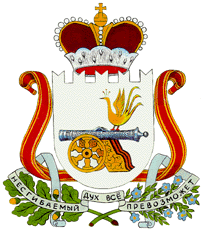 Р Е Ш Е Н И Еот 23 декабря 2021 года  № 54                                                    О   внесении   изменений  и      дополнений в   решение  Совета  депутатов  Козинского сельского  поселения       Смоленского     района Смоленской области от 24 декабря 2020 года № 24 «О бюджете муниципального образования   Козинского   сельского  поселения     Смоленского района Смоленской   области на  2021  год и плановый период 2022 и 2023 годов»Статья 11. Утвердить основные характеристики бюджета муниципального образования Козинского сельского поселения Смоленского  района Смоленской области на 2021 год:1) общий объем доходов бюджета муниципального образования Козинского сельского поселения Смоленского района Смоленской области в сумме 23 754,2  тыс.  рублей,  в  том  числе  объем   безвозмездных поступлений в сумме 5 876,2 тыс. рублей; из которых объем получаемых межбюджетных трансфертов 5 876,2 тыс. рублей.2) общий объем расходов бюджета муниципального образования Козинского сельского поселения Смоленского района Смоленской области в сумме  23 970,7 тыс. рублей;3) общий объём дефицита бюджета муниципального образования Козинского сельского поселения Смоленского района Смоленской области в сумме 216,5 тыс. рублей, что составляет 1,2 процентов от утвержденного общего годового объема доходов местного бюджета, без учета утвержденного объема безвозмездный поступлений4) утвердить общий объем межбюджетных трансфертов в сумме предоставляемых из бюджета Козинского сельского поселения Смоленского района Смоленского области бюджетам бюджетной системы Российской Федерации в 2021 году в сумме 22,8 тыс. руб.2. Утвердить основные характеристики бюджета муниципального образования Козинского сельского поселения Смоленского  района Смоленской области на плановый период 2022 и 2023 годов:1) общий объем доходов бюджета муниципального образования Козинского сельского поселения Смоленского района Смоленской области на 2022 год в сумме 91 842,6 тыс.  рублей,  в  том  числе  объем  безвозмездных поступлений в сумме 73 114,9 тыс. рублей, из которых объем получаемых межбюджетных трансфертов 73 114,9 тыс. рублей  и на 2023 год в сумме 40 851,2 тыс.  рублей,  в  том  числе  объем  безвозмездных поступлений в сумме 21 120,3 тыс. рублей, из которых объем получаемых межбюджетных трансфертов 21 120,3 тыс. рублей.2) общий объем расходов бюджета муниципального образования Козинского сельского поселения Смоленского района Смоленской области на 2022 год в сумме 91 842,6 тыс. рублей,  в том числе условно утвержденные расходы (без учета расходов местного бюджета, предусмотренных за счет межбюджетных трансфертов из других бюджетов бюджетной системы Российской Федерации, имеющих целевое назначение) в сумме 2 287,9 тыс. рублей и на 2023 год в сумме 40 851,2 тыс. рублей, в том числе условно утвержденные расходы (без учета расходов местного бюджета, предусмотренных за счет межбюджетных трансфертов из других бюджетов бюджетной системы Российской Федерации, имеющих целевое назначение) в сумме 2 025,73) общий объём дефицита бюджета муниципального образования Козинского сельского поселения Смоленского района Смоленской области на 2022 год в сумме  0,0 тыс. рублей, что составляет 0,0 процентов от утвержденного общего годового объема доходов местного бюджета, без учета утвержденного объема безвозмездный поступленийи на 2023 год в сумме 0,0 тыс. рублей, что составляет 0,0 процентов от утвержденного общего годового объема доходов местного бюджета без учета утвержденного объема безвозмездный поступлений 4) утвердить общий объем межбюджетных трансфертов предоставляемых из бюджета Козинского сельского поселения Смоленского района Смоленского области бюджетам бюджетной системы Российской Федерации в 2022 году в сумме 22,8 тыс. рублей и в 2023 году в сумме 22,8 тыс. рублейСтатья 21. Утвердить главных администраторов доходов бюджета муниципального образования Козинского сельского поселения Смоленского района Смоленской области на 2021год и плановый период 2022 и 2023 годов согласно приложению №1 к настоящему решению.Статья 3Утвердить главных администраторов источников финансирования дефицита  бюджета муниципального образования Козинского сельского поселения Смоленского района Смоленской области на 2021год и плановый период 2022 и 2023 годов согласно приложению №2 к настоящему решению.Статья 4Утвердить Нормативы зачисления доходов в бюджет муниципального образования  Козинского  сельского  поселения  Смоленского района  Смоленской области на 2021 год и плановый период 2022 и 2023 годов согласно приложению№3 к настоящему решению.Статья 5Утвердить прогнозируемые доходы  бюджета муниципального образования Козинского сельского поселения Смоленского района Смоленской области, за исключением безвозмездных поступлений, на 2021 год  и плановый период 2022 и 2023 годов согласно приложению № 4 к настоящему решению.Статья 6Утвердить прогнозируемые безвозмездные поступления бюджета муниципального образования Козинского сельского поселения Смоленского района Смоленской области на 2021 год и  плановый период 2022 и 2023 годов согласно приложению № 5 к настоящему решению.Статья 7Утвердить источники финансирования дефицита бюджета муниципального образования Козинского сельского поселения Смоленского района Смоленской области на 2021 год и плановый период 2022 и 2023 годов согласно приложению № 6 к настоящему решению.Статья 8Утвердить ведомственную структуру расходов бюджета муниципального образования Козинского сельского поселения Смоленского района Смоленской области на 2021 год и плановый период 2022 и 2023 годов по главным распорядителям бюджетных средств, по разделам, подразделам, целевым статьям (муниципальным программам и непрограмным направлениям деятельности), группам (группам и подгруппам), видов расходов классификации расходов бюджетов согласно приложению № 7 к настоящему решению.Статья 9Утвердить распределение бюджетных ассигнований по разделам, подразделам, целевым статьям (муниципальным программам и непрограмным направлениям деятельности), группам (группам и подгруппам), видам расходов классификации расходов бюджетов муниципального образования Козинского сельского поселения Смоленского района Смоленской области на 2021 год и плановый период 2022 и 2023 годов согласно приложению № 8 к настоящему решению.Статья 10Утвердить распределение бюджетных ассигнований по целевым статьям (муниципальным программам и непрограмным направлениям деятельности), группам (группам и подгруппам), видам расходов классификации расходов бюджета муниципального образования Козинского сельского поселения Смоленского   района   Смоленской  области  на 2021 год и плановый период 2022  и 2023 годов согласно приложению № 9 к настоящему решению.Статья 11Утвердить объем бюджетных ассигнований на реализацию муниципальных целевых программ муниципального образования Козинского сельского поселения Смоленского района Смоленской области на 2021 год и плановый период 2022 и 2023 годов   согласно приложению № 10 к настоящему решению.Статья 12Утвердить программу муниципальных внутренних заимствований муниципального образования Козинского сельского поселения Смоленского района Смоленской области на 2021 год и плановый период 2022 и 2023 годов согласно приложению № 11 к настоящему решению.Статья 131. Утвердить Программу муниципальных гарантий муниципального образования Козинского сельского поселения Смоленского района Смоленской области:1) на 2021 год согласно приложению №12 к настоящему решению;2) на плановый период 2022 и 2023 годов согласно приложению №13 к настоящему решению.2. Утвердить в составе Программы муниципальных гарантий муниципального образования Козинского сельского поселения Смоленского района Смоленской области:1) на 2021 год общий объем бюджетных ассигнований, предусмотренных на исполнение муниципальных гарантий муниципального образования Козинского сельского поселения Смоленского района Смоленской области по возможным гарантийным случаям в 2021 году, в сумме 0,0 тыс. рублей;2) на плановый период 2022 и 2023 годов общий объем бюджетных ассигнований, предусмотренных на исполнение муниципальных гарантий муниципального образования Козинского сельского поселения Смоленского района Смоленской области по возможным гарантийным случаям в 2022 году в сумме 0,0 тыс. рублей, в 2023 году в сумме 0,0 тыс. рублей.Статья 14Установить, что доходы бюджета муниципального образования, поступающие в 2021  году и плановый период 2022 и 2023 годов, формируются за счёт:1. федеральных и местных налогов и сборов – в соответствии с нормативами отчислений, установленными  областным законом «Об областном бюджете на 2021 год и плановый период 2022 и 2023 годов»;2. безвозмездных и безвозвратных перечислений.Статья 15Утвердить общий объем бюджетных ассигнований, направленных на исполнение публичных нормативных обязательств на 2021 год и плановый период 2022 и 2023 годов:на 2021 год в размере 69,0 тыс. рублей;на 2022 год в размере 80,0 тыс. рублей;на 2023 год в размере 80,0 тыс. рублей;Статья 16Утвердить в составе расходов бюджета муниципального образования Козинского сельского поселения Смоленского района Смоленской области резервный фонд Администрации Козинского сельского поселения Смоленского района Смоленской области:на 2021 год в размере 550,0 тыс. рублей, что составляет 2,3 процента от общего объема расходов бюджета;на 2022 год в размере 560,0 тыс. рублей, что составляет 0,6 процента от общего объема расходов бюджета;на 2023 год в размере 560,0 тыс. рублей, что составляет 1,4 процент от общего объема расходов бюджета;  Статья 17Утвердить  в бюджете муниципального образования Козинского сельского поселения Смоленского района Смоленской области объем средств субвенции на финансирование расходов, связанных с осуществлением первичного воинского учета на территориях, где отсутствуют воинские комиссариаты:на 2021 год в размере 342,2 тыс. рублей;на 2022 год в размере 324,6 тыс. рублей;на 2023 год в размере 336,8 тыс. рублей;Статья 18   1.Утвердить объем бюджетных ассигнований муниципального дорожного фонда  в бюджете муниципального образования Козинского сельского поселения Смоленского района Смоленской области:на 2021 в размере 2 455,6 тыс. рублей. на 2022 в размере 22 319,1 тыс. рублей. на 2023 в размере 22 405,6 тыс. рублей. 2. Утвердить прогнозируемый объем доходов местного бюджета в части доходов, установленных решением Совета Депутатов Козинского сельского поселения Смоленского района Смоленской области от  20 марта 2014года  № 15  «О создании муниципального дорожного фонда Козинского сельского поселения Смоленского района Смоленской области и утверждении Положения о порядке формирования и использования муниципального дорожного фонда Козинского сельского поселения Смоленского района Смоленской области»:на 2021 год в размере  2 239,0 тыс. рублей;на 2022 год в размере  2 319,1 тыс. рублей;на 2023 год в размере  2 405,6 тыс. рублей;Статья 19Утвердить объем субсидий государственным, муниципальным учреждениям, предоставляемых из бюджета муниципального образования Козинского сельского поселения Смоленского района Смоленской области в сумме:на 2021 год в размере 0,0 тыс. рублей;на 2022 год в размере 0,0 тыс. рублей;на 2023 год в размере 0,0 тыс. рублей;Статья 20Утвердить объем иных субсидий юридическим лицам (кроме некоммерческих организаций), индивидуальным предпринимателям, физическим лицам - производителям товаров, работ, услуг,  предоставляемых из бюджета муниципального образования Козинского  сельского поселения Смоленского района Смоленской области на 2021 год и плановый период 2022 и 2023 годов согласно приложению №14 к настоящему решению.Статья 21Утвердить объем иных субсидий некоммерческим организациям (за исключением государственных, муниципальных учреждений), предоставляемых из бюджета муниципального образования Козинского  сельского поселения Смоленского района Смоленской области в сумме:на 2021 год в размере 0,0 тыс. рублей;на 2022 год в размере 0,0 тыс. рублей;на 2023 год в размере 0,0 тыс. рублей;Статья 221. Установить верхний предел муниципального внутреннего долга по долговым обязательствам муниципального образования Козинского сельского поселения Смоленского района Смоленской области:на 1 января 2022 года по долговым обязательствам муниципального образования Козинского сельского поселения Смоленского района Смоленской области в сумме 0,0 тыс. рублей.на 1 января 2023 года по долговым обязательствам муниципального образования Козинского сельского поселения Смоленского района Смоленской области в сумме 0,0 тыс. рублей.на 1 января 2024 года по долговым обязательствам муниципального образования Козинского сельского поселения Смоленского района Смоленской области в сумме 0,0 тыс. рублей.2. Утвердить объем расходов бюджета муниципального образования Козинского сельского поселения Смоленского района Смоленской области на обслуживание муниципального долга: 1) на 2021 год в сумме 0,0 тыс. рублей, что составляет 0 процентов от объема      расходов местного бюджета, за исключение объема расходов которые осуществляются за счет субвенций, предоставляемых из бюджетов бюджетной системы Российской Федерации.2) на 2022 год в сумме 0,0 тыс. рублей, что составляет 0 процентов от объема      расходов местного бюджета, за исключение объема расходов которые осуществляются за счет субвенций, предоставляемых из бюджетов бюджетной системы Российской Федерации.3) на 2023 год в сумме 0,0 тыс. рублей, что составляет 0 процентов от объема      расходов местного бюджета, за исключение объема расходов которые осуществляются за счет субвенций, предоставляемых из бюджетов бюджетной системы Российской Федерации.Статья 23Установить, что в ходе исполнения настоящего решения Администрация  Козинского  сельского поселения Смоленского района Смоленской области на основании мотивированного представления распорядителя средств бюджета муниципального образования (прямого получателя) вправе вносить изменения с последующим утверждением Советом депутатов муниципального образования Козинского сельского поселения Смоленского района Смоленской области в ведомственную и функциональную структуры расходов местного бюджета в следующих случаях: 1.Ведомственную и функциональную структуры расходов бюджета муниципального образования - в случае реорганизации, ликвидации органов местного самоуправления муниципального образования Козинского сельского поселения Смоленского района Смоленской области, бюджетных учреждений в течение финансового года и планового периода 2021 и 2022 годов.2.Ведомственную и функциональную структуры расходов бюджета муниципального образования - на суммы остатков средств бюджета муниципального образования на 1 января 2021 года, на 1 января 2022 года, на 1 января 2023 года.3.Ведомственную и функциональную структуры расходов бюджета муниципального образования - на суммы средств, предоставляемых за счет средств резервного фонда Администрации муниципального образования Козинского сельского поселения Смоленского района Смоленской области;4. Ведомственную и функциональную структуры расходов бюджета муниципального образования - на сумму средств, полученных из областного бюджета и бюджета муниципального образования «Смоленский район» Смоленской области на финансирование целевых расходов и не утвержденных в настоящем решении;5. Ведомственную и функциональную структуры расходов бюджета муниципального образования - в случае внесения изменений в бюджетное законодательство Российской Федерации в части, касающейся бюджетной классификации, в том числе уточнения кодов бюджетной классификации расходов бюджетов Российской Федерации, изменения порядка распределения расходов бюджетов субъектов Российской Федерации по соответствующим группировочным кодам бюджетной классификации Российской Федерации;6. Ведомственную и функциональную структуры расходов бюджета муниципального образования - на суммы средств, направляемых главными распорядителями средств бюджета муниципального образования на оплату исполнительных документов (исполнительный лист, судебный приказ) в соответствии с Бюджетным кодексом Российской Федерации;7. Ведомственную и функциональную структуры расходов бюджета муниципального образования - в случае перераспределения полномочий по финансированию отдельных бюджетных учреждений, мероприятий или расходов между главными распорядителями средств бюджета муниципального образования;8. Ведомственную и функциональную структуры расходов бюджета муниципального образования – в случае образования в ходе исполнения бюджета муниципального образования на 2021 год и плановый период 2022 и 2023 годов экономии по отдельным разделам, подразделам, целевым статьям, видам расходов функциональной классификации расходов бюджетов Российской Федерации.9. Путем уменьшения ассигнований на сумму, израсходованную получателями бюджетных средств незаконно (в том числе использования средств бюджета муниципального образования не по целевому назначению), - по результатам проверок контролирующих органов.Статья 24Установить, что исполнение местного бюджета по казначейской системе осуществляется финансовым управлением Администрации муниципального образования «Смоленский район» Смоленской области с использованием лицевых счетов бюджетных средств, открытых в органе, осуществляющем кассовое обслуживание местного бюджета и в соответствии с законодательством Российской Федерации и Смоленской области, а также нормативно-правовыми актами муниципального образования «Смоленский район» Смоленской области.Установить, что кассовое обслуживание исполнения местного бюджета осуществляется финансовым управлением Администрации муниципального образования «Смоленский район» Смоленской области на основании соглашения на возмездной основе.Финансовое управление Администрации муниципального образования «Смоленский район» Смоленской области, осуществляющий кассовое обслуживание исполнения местного бюджета, имеет право приостанавливать оплату расходов муниципальных учреждений и органов местного самоуправления, нарушающих установленный Администрацией сельского поселения порядок учета обязательств, подлежащих исполнению за счет средств местного бюджета.Установить соответственно с пунктом 3 статьи 217 Бюджетного кодекса Российской Федерации следующие основания для внесения Финансовым управлением Администрации муниципального образования «Смоленский район» Смоленской области в 2021 году изменений, с последующим утверждением Советом Депутатов Козинского сельского поселения Смоленского района Смоленской области,  в показатели  сводной бюджетной росписи местного бюджета, связанные с особенностями исполнений местного бюджета и (или) перераспределения бюджетных ассигнований между распорядителями средств местного бюджета: использование остатков  межбюджетных трансфертов, образовавшихся по состоянию на  1 января 2021 года на едином счете местного бюджета в результате неполного исполнения бюджетных ассигнований в соответствии с целями их выделения из областного бюджета, в качестве дополнительных бюджетных ассигнований на, те же цели;безвозмездные поступления от физических и юридических лиц, в том числе добровольные пожертвования, не предусмотренные настоящим решением; поступление из бюджетов бюджетной системы Российской Федерации межбюджетных трансфертов, не утвержденных в настоящем решении;внесение изменений в целевую программу в части перераспределения бюджетных ассигнований по подпрограммам и мероприятиям в пределах общего объема бюджетных ассигнований, предусмотренных в 2021 году  и  плановый период 2022 и 2023 годов на  реализацию данной целевой программы;Статья 25В течение финансового года Совет депутатов и Администрация Козинского сельского поселения Смоленского района Смоленской области  не вправе принимать решения, приводящие к увеличению расходов либо снижению (выпадению) доходов местного бюджета, без внесения изменений, предусматривающих компенсацию увеличения расходов либо снижения (выпадения) доходов, в настоящее решение.В случае если реализация правового акта частично (не в полной мере) обеспечена источниками финансирования в местном бюджете, такой правовой акт реализуется и применяется в пределах средств, предусмотренных на эти цели в местном бюджете на 2021 год и плановый период 2022 и 2023 годов.Статья 26Настоящее решение опубликовать в газете «Сельская правда». Статья 27Настоящее решение вступает в силу с момента официального опубликованияГлава муниципального образованияКозинского сельского поселенияСмоленского района Смоленской области                                         Ю.Г. Губанев                                                    Приложение №1к решению Совета депутатов Козинского сельского поселения Смоленского района  Смоленской области «О внесении изменений и дополнений в бюджет  муниципального образования Козинского сельского поселения Смоленского района Смоленской области на 2021 год и плановый период 2022 и 2023 годов от 24 декабря 2020года №24» от 23 декабря 2021 года  № 54                                                    Главные администраторы доходов бюджета муниципального образования Козинского сельского поселения Смоленского района Смоленской области  на 2021 год и плановый период 2022 и 2023 годовПриложение №2к решению Совета депутатов Козинского сельского поселения Смоленского района  Смоленской области «О внесении изменений и дополнений в бюджет  муниципального образования Козинского сельского поселения Смоленского района Смоленской области на 2021 год и плановый период 2022 и 2023 годов от 24 декабря 2020 года №24» от 23 декабря 2021 года  № 54                                                    Главные администраторы источников финансирования дефицита бюджета муниципального образования на 2021 год  и плановый период 2022 и 2023 годовПриложение №3к решению Совета депутатов Козинского сельского поселения Смоленского района  Смоленской области «О внесении изменений и дополнений в бюджет  муниципального образования Козинского сельского поселения Смоленского района Смоленской области на 2021 год и плановый период 2022 и 2023 годов от 24 декабря 2020года №24» от 23 декабря 2021 года  № 54                                                    Нормативы зачисления доходов  в бюджет муниципального образования Козинского сельского поселения Смоленского района Смоленской областина 2021 год и плановый период 2022 и 2023 годов(процентов)Приложение №4к решению Совета депутатов Козинского сельского поселения Смоленского района  Смоленской области «О внесении изменений и дополнений в бюджет  муниципального образования Козинского сельского поселения Смоленского района Смоленской области на 2021 год и плановый период 2022 и 2023 годов от 24 декабря 2020года №24» от 23 декабря 2021 года  № 54                                                    Прогнозируемые доходы бюджета Козинского сельского поселения Смоленского района Смоленской области,за исключением безвозмездных поступлений на 2021 год и плановый период 2022 и 2023 годов     Единица измерения: тыс.рубПриложение №5к решению Совета депутатов Козинского сельского поселения Смоленского района  Смоленской области «О внесении изменений и дополнений в бюджет  муниципального образования Козинского сельского поселения Смоленского района Смоленской области на 2021 год и плановый период 2022 и 2023 годов от 24 декабря 2020года №24» от 23 декабря 2021 года  № 54                                                    Прогнозируемые безвозмездные поступления в бюджет Козинского сельского поселения Смоленского района Смоленской области на 2021 год и плановый период 2022 и 2023 годов                                                                                                                                         Единица измерения: тыс.рубПриложение №6к решению Совета депутатов Козинского сельского поселения Смоленского района  Смоленской области «О внесении изменений и дополнений в бюджет  муниципального образования Козинского сельского поселения Смоленского района Смоленской области на 2021 год и плановый период 2022 и 2023 годов от 24 декабря 2020года №24» от 23 декабря 2021 года  № 54                                                    Источники финансирования дефицита бюджета муниципального образования  Козинского сельского поселения Смоленского района Смоленской области  на 2021 год и плановый период 2022 и 2023 годовЕдиница измерения: тыс.рубПриложение №7к решению Совета депутатов Козинского сельского поселения Смоленского района  Смоленской области «О внесении изменений и дополнений в бюджет  муниципального образования Козинского сельского поселения Смоленского района Смоленской области на 2021 год и плановый период 2022 и 2023 годов от 24 декабря 2020года №24» от 23 декабря 2021 года  № 54                                                    Ведомственная структура расходов бюджета муниципального образования Козинского сельского поселения Смоленского района Смоленской области на 2021 год и плановый период 2022 и 2023 годов по главным распорядителям бюджетных средств, разделам, подразделам и целевым статьям (муниципальным программам и непрограмным направлениям деятельности), группам (группам и подгруппам) видов расходов классификации расходов бюджетаЕдиница измерения: тыс.рубПриложение №8к решению Совета депутатов Козинского сельского поселения Смоленского района  Смоленской области «О внесении изменений и дополнений в бюджет  муниципального образования Козинского сельского поселения Смоленского района Смоленской области на 2021 год и плановый период 2022 и 2023 годов от 24 декабря 2020года №24» от 23 декабря 2021 года  № 54                                                    Распределение бюджетных ассигнований по разделам, подразделам, целевым статьям (муниципальным программам и непрограмным направлениям деятельности), группам (группам и подгруппам) видов расходов классификации расходов бюджетов муниципального образования Козинского сельского поселения Смоленского района Смоленской области на 2021год и плановый период 2022 и 2023 годовЕдиница измерения: тыс.рубПриложение №9к решению Совета депутатов Козинского сельского поселения Смоленского района  Смоленской области «О внесении изменений и дополнений в бюджет  муниципального образования Козинского сельского поселения Смоленского района Смоленской области на 2021 год и плановый период 2022 и 2023 годов от 24 декабря 2020года №24» от 23 декабря 2021 года  № 54                                                    Распределение бюджетных ассигнований по целевым статьям (муниципальным программам и непрограмным направлениям деятельности), группам (группам и подгруппам) видов расходов классификации расходов бюджетов муниципального образования Козинского сельского поселения на 2021 год и плановый период 2022 и 2023 годовЕдиница измерения: тыс.рубПриложение №10к решению Совета депутатов Козинского сельского поселения Смоленского района  Смоленской области «О внесении изменений и дополнений в бюджет  муниципального образования Козинского сельского поселения Смоленского района Смоленской области на 2021 год и плановый период 2022 и 2023 годов от 24 декабря 2020года №24» от 23 декабря 2021 года  № 54                                                    Распределение бюджетных ассигнований на реализацию муниципальных целевых программ муниципального образования Козинского сельского поселения Смоленского района Смоленской области на 2021 год и плановый период 2022 и  2023 годовЕдиница измерения: тыс.рубПриложение №11к решению Совета депутатов Козинского сельского поселения Смоленского района  Смоленской области «О внесении изменений и дополнений в бюджет  муниципального образования Козинского сельского поселения Смоленского района Смоленской области на 2021 год и плановый период 2022 и 2023 годов от 24 декабря 2020года №24» от 23 декабря 2021 года  № 54                                                    Программа муниципальных внутренних заимствований муниципального образования Козинского сельского поселения Смоленского района Смоленской области 	 Единица  измерения: тыс.рубПриложение №12к решению Совета депутатов Козинского сельского поселения Смоленского района  Смоленской области «О внесении изменений и дополнений в бюджет  муниципального образования Козинского сельского поселения Смоленского района Смоленской области на 2021 год и плановый период 2022 и 2023 годов от 24 декабря 2020года №24» от 23 декабря 2021 года  № 54                                                    Программа муниципальных гарантий муниципального образования Козинского сельского поселения Смоленского района Смоленской области на 2021 год1. Перечень подлежащих предоставлению муниципальных гарантий муниципального образования Козинского сельское поселение Смоленского района Смоленской области в 2021 году2. Общий объем бюджетных ассигнований, предусмотренных на исполнение муниципальных гарантий муниципального образования Козинского сельского поселения Смоленского района Смоленской области по возможным гарантийным случаям в 2021году, - 0,0 тыс. рублей, из них:1) за счет источников финансирования дефицита бюджета муниципального образования Козинского сельского поселения Смоленского района Смоленской области – 0,0 тыс. рублей;2) за счет расходов бюджета муниципального образования Козинского сельского поселения Смоленского района Смоленской области – 0,0 тыс. рублей.Приложение №13к решению Совета депутатов Козинского сельского поселения Смоленского района  Смоленской области «О внесении изменений и дополнений в бюджет  муниципального образования Козинского сельского поселения Смоленского района Смоленской области на 2021 год и плановый период 2022 и 2023 годов от 24 декабря 2020года №24» от 23 декабря 2021 года  № 54                                                    Программа муниципальных гарантий муниципального образования Козинского сельского поселения Смоленского района Смоленской области на плановый период 2022 и 2023 годов1. Перечень подлежащих предоставлению муниципальных гарантий муниципального образования Козинского сельского поселения Смоленского района Смоленской области в 2022 и 2023 годах2. Общий объем бюджетных ассигнований, предусмотренных на исполнение муниципальных гарантий муниципального образования Козинского сельского поселения Смоленского района Смоленской области по возможным гарантийным случаям в 2022 году, - 0,0 тыс. рублей, из них:1) за счет источников финансирования дефицита бюджета муниципального образования Козинского сельского поселения Смоленского района Смоленской области – 0,0 тыс. рублей;2) за счет расходов бюджета муниципального образования Козинского сельского поселения Смоленского района Смоленской области – 0,0 тыс. рублей.Общий объем бюджетных ассигнований, предусмотренных на исполнение муниципальных гарантий муниципального образования Козинского сельского поселения Смоленского района Смоленской области по возможным гарантийным случаям в 2023 году, - 0,0 тыс. рублей, из них:1) за счет источников финансирования дефицита бюджета муниципального образования Козинского сельского поселения Смоленского района Смоленской области – 0,0 тыс. рублей;2) за счет расходов бюджета муниципального образования Козинского сельского поселения Смоленского района Смоленской области – 0,0 тыс. рублей.Приложение №14к решению Совета депутатов Козинского сельского поселения Смоленского района  Смоленской области «О внесении изменений и дополнений в бюджет  муниципального образования Козинского сельского поселения Смоленского района Смоленской области на 2021 год и плановый период 2022 и 2023 годов от 24 декабря 2020года №24» от 23 декабря 2021 года  № 54                                                    Объем иных субсидий юридическим лицам (кроме некоммерческих организаций), индивидуальным предпринимателям, физическим лицам - производителям товаров, работ, услуг,  предоставляемых из бюджета муниципального образования Козинского  сельского поселения Смоленского района Смоленской области на 2021 год и плановый период 2022 и 2023 годовЕдиница измерения: тыс.рубСОВЕТ ДЕПУТАТОВ КОЗИНСКОГО  СЕЛЬСКОГО     ПОСЕЛЕНИЯ СМОЛЕНСКОГО  РАЙОНА СМОЛЕНСКОЙ ОБЛАСТИКод бюджетной классификации Российской ФедерацииКод бюджетной классификации Российской ФедерацииКод бюджетной классификации Российской ФедерацииНаименование администратора, источника доходов бюджета сельского поселенияадминист-ратораисточника доходов бюджета сельского поселенияисточника доходов бюджета сельского поселенияНаименование администратора, источника доходов бюджета сельского поселения1223929Администрация Козинского сельского поселения Смоленского района Смоленской области ИНН/КПП  6714026220/671401001Администрация Козинского сельского поселения Смоленского района Смоленской области ИНН/КПП  6714026220/671401001Администрация Козинского сельского поселения Смоленского района Смоленской области ИНН/КПП  6714026220/6714010019291 11 05025 10 0000 120Доходы, получаемые в виде арендной платы, а также средства от продажи права на заключение договоров аренды за земли, находящиеся в собственности сельских поселений (за исключением земельных участков муниципальных бюджетных и автономных учреждений)Доходы, получаемые в виде арендной платы, а также средства от продажи права на заключение договоров аренды за земли, находящиеся в собственности сельских поселений (за исключением земельных участков муниципальных бюджетных и автономных учреждений)9291 11 05035 10 0000 120Доходы от сдачи в аренду имущества, находящегося в оперативном управлении органов управления сельских поселений и созданных ими учреждений (за исключением имущества муниципальных бюджетных и автономных учреждений)Доходы от сдачи в аренду имущества, находящегося в оперативном управлении органов управления сельских поселений и созданных ими учреждений (за исключением имущества муниципальных бюджетных и автономных учреждений)9291 11 05035 10 0038 120Доходы от сдачи в аренду имущества, находящегося в оперативном управлении органов управления сельских поселений и созданных ими учреждений за исключением имущества муниципальных бюджетных и автономных учреждений)Доходы от сдачи в аренду имущества, находящегося в оперативном управлении органов управления сельских поселений и созданных ими учреждений за исключением имущества муниципальных бюджетных и автономных учреждений)9291 13 02995 10 0000 130Прочие доходы от компенсации затрат бюджетов сельских поселенийПрочие доходы от компенсации затрат бюджетов сельских поселений9291 17 01050 10 0000 180Невыясненные поступления, зачисляемые в бюджеты сельских поселенийНевыясненные поступления, зачисляемые в бюджеты сельских поселений9291 17 05050 10 0000 180Прочие неналоговые доходы бюджетов сельских поселенийПрочие неналоговые доходы бюджетов сельских поселений9292 02 25576 10 0000 150Субсидии бюджетам сельских поселений на обеспечение комплексного развития сельских территорийСубсидии бюджетам сельских поселений на обеспечение комплексного развития сельских территорий9292 02 29999 10 0000 150Прочие субсидии бюджетам сельских поселенийПрочие субсидии бюджетам сельских поселений9292 02 29999 10 0026 150Прочие субсидии бюджетам сельских поселений на развитие кадрового потенциала ОМСУПрочие субсидии бюджетам сельских поселений на развитие кадрового потенциала ОМСУ9292 02 29999 10 0028 150Субсидии бюджетам сельских поселений из резервного фонда Администрации Смоленской областиСубсидии бюджетам сельских поселений из резервного фонда Администрации Смоленской области9292 02 29999 10 0028 150Субсидии бюджетам сельских поселений из резервного фонда Администрации Смоленской областиСубсидии бюджетам сельских поселений из резервного фонда Администрации Смоленской области9292 02 29999 10 0031 150Прочие субсидии бюджетам сельских поселений на строительство и реконструкцию сетей водоснабженияПрочие субсидии бюджетам сельских поселений на строительство и реконструкцию сетей водоснабжения9292 02 29999 10 0032 150Прочие субсидии бюджетам сельских поселений на строительство и реконструкцию сетей газоснабженияПрочие субсидии бюджетам сельских поселений на строительство и реконструкцию сетей газоснабжения9292 02 29999 10 0052 150Прочие субсидии бюджетам сельских поселений на капитальный ремонт и ремонт автомобильных дорог общего пользования местного значенияПрочие субсидии бюджетам сельских поселений на капитальный ремонт и ремонт автомобильных дорог общего пользования местного значения9292 02 29999 10 0083 150Субсидии сельским поселениям на выполнение работ по инженерным изысканиям и подготовку проектной документации объектов капитального строительства в сфере жилищно-коммунального хозяйстваСубсидии сельским поселениям на выполнение работ по инженерным изысканиям и подготовку проектной документации объектов капитального строительства в сфере жилищно-коммунального хозяйства9292 02 35118 10 0000 150Субвенции бюджетам сельских поселений на осуществление первичного воинского учета на территориях, где отсутствуют военные комиссариатыСубвенции бюджетам сельских поселений на осуществление первичного воинского учета на территориях, где отсутствуют военные комиссариаты9292 02 40014 10 0000 150Межбюджетные трансферты, передаваемые бюджетам сельских поселений из бюджетов муниципальных районов на осуществление части полномочий по решению вопросов местного значения в соответствии с заключенными соглашениямиМежбюджетные трансферты, передаваемые бюджетам сельских поселений из бюджетов муниципальных районов на осуществление части полномочий по решению вопросов местного значения в соответствии с заключенными соглашениями9292 02 49999 10 0000 150Прочие межбюджетные трансферты, передаваемые бюджетам сельских поселенийПрочие межбюджетные трансферты, передаваемые бюджетам сельских поселений9292 07 05010 10 0000 150Безвозмездные поступления от физических и юридических лиц на финансовое обеспечение дорожной деятельности, в том числе добровольных пожертвований, в отношении автомобильных дорог общего пользования местного значения сельских поселенийБезвозмездные поступления от физических и юридических лиц на финансовое обеспечение дорожной деятельности, в том числе добровольных пожертвований, в отношении автомобильных дорог общего пользования местного значения сельских поселений9292 07 05020 10 0000 150Поступления от денежных пожертвований, предоставляемых физическими лицами получателям средств бюджетов сельских поселенийПоступления от денежных пожертвований, предоставляемых физическими лицами получателям средств бюджетов сельских поселений9292 07 05030 10 0000 150Прочие безвозмездные поступления в бюджеты сельских поселенийПрочие безвозмездные поступления в бюджеты сельских поселений9292 18 60010 10 0000 150Доходы бюджетов сельских поселений от возврата остатков субсидий, субвенций и иных межбюджетных трансфертов, имеющих целевое назначение, прошлых лет из бюджетов муниципальных районовДоходы бюджетов сельских поселений от возврата остатков субсидий, субвенций и иных межбюджетных трансфертов, имеющих целевое назначение, прошлых лет из бюджетов муниципальных районов9292 19 60010 10 0000 150Возврат прочих остатков субсидий, субвенций и иных межбюджетных трансфертов, имеющих целевое назначение, прошлых лет, из бюджетов сельских поселенийВозврат прочих остатков субсидий, субвенций и иных межбюджетных трансфертов, имеющих целевое назначение, прошлых лет, из бюджетов сельских поселенийКод бюджетной классификации Российской ФедерацииКод бюджетной классификации Российской ФедерацииНаименование администратора, источника доходов бюджета сельского поселенияадминист-ратораисточника доходов бюджета сельского поселения123929Администрация Козинского сельского поселения Смоленского района Смоленской области ИНН/КПП  6714026220/671401001Администрация Козинского сельского поселения Смоленского района Смоленской области ИНН/КПП  6714026220/6714010019290 10 50201 10 0000 510Увеличение прочих остатков денежных средств бюджета сельского поселения9290 10 50201 10 0000 610Уменьшение прочих остатков денежных средств бюджета сельского поселенияКодНаименование доходаБюджеты муниципальных образований сельских поселений1 09 04053 10 0000 110Земельный налог (по обязательствам, возникшим до 1 января 2006г.), мобилизуемый на территориях поселений1001 11 01050 10 0000 120Доходы в виде прибыли, приходящейся на доли в уставных (складочных) капиталах хозяйственных товариществ и обществ, или дивидендов по акциям, принадлежащим сельским поселениям1001 11 05025 10 0000 120Доходы, получаемые в виде арендной платы, а также средства от продажи права на заключение договоров аренды за земли, находящиеся в собственности сельских поселений (за исключением земельных участков муниципальных бюджетных и автономных учреждений)1001 11 05035 10 0000 120Доходы от сдачи в аренду имущества, находящегося в оперативном управлении органов управления поселений и созданных ими учреждений1001 13 02995 10 0000 130Прочие доходы от компенсации затрат бюджетов сельских поселений1001 14 06025 10 0000 430Доходы от продажи земельных участков, находящихся в собственности сельских поселений (за исключением земельных участков муниципальных бюджетных и автономных учреждений)1001 17 01050 10 0000 180Невыясненные поступления, зачисляемые в бюджеты сельских поселений1001 17 02020 10 0000 180Возмещение потерь сельскохозяйственного производства, связанных с изъятием сельскохозяйственных угодий, расположенных на территориях сельских поселений (по обязательствам, возникшим до 01 января 2008 года) 1001 17 05050 10 0000 180Прочие неналоговые доходы бюджетов сельских поселений100Наименование показателяКод доходаКод доходаКод доходаСумма на 2021 годСумма на 2022 годСумма на 2023 годНАЛОГОВЫЕ И НЕНАЛОГОВЫЕ ДОХОДЫ1 00 00000 00000000017 878,018 727,7 19 730,9НАЛОГИ НА ПРИБЫЛЬ, ДОХОДЫ1 01 00000 0000000005 217,15 483,25 779,3Налог на доходы физических лиц1 01 02000 0100001105 217,15 483,25 779,3НАЛОГИ НА ТОВАРЫ (РАБОТЫ, УСЛУГИ), РЕАЛИЗУЕМЫЕ НА ТЕРРИТОРИИ РОССИЙСКОЙ ФЕДЕРАЦИИ1 03 00000 0000000002 239,02 319,12 405,6Акцизы по подакцизным товарам (продукции), производимым на территории Российской Федерации1 03 02000 0100001102 239,0 2 319,12 405,6НАЛОГИ НА СОВОКУПНЫЙ ДОХОД1 05 00000 0000000002 765,52 953,93 179,5Единый сельскохозяйственный налог1 05 03000 0100001102 765,52 953,93 179,5НАЛОГИ НА ИМУЩЕСТВО1 06 00000 0000000007 483,97 792,18 179,9Налог на имущество физических лиц1 06 01000 0000001101 942,52 073,62 280,9Земельный налог1 06 06000 0000001105 541,45 718,55 899,0ДОХОДЫ ОТ ИСПОЛЬЗОВАНИЯ ИМУЩЕСТВА, НАХОДЯЩЕГОСЯ В ГОСУДАРСТВЕННОЙ И МУНИЦИПАЛЬНОЙ СОБСТВЕННОСТИ1 11 00000 000000000172,5179,4186,6Доходы, получаемые в виде арендной либо иной платы за передачу в возмездное пользование государственного и муниципального имущества (за исключением имущества бюджетных и автономных учреждений, а также имущества государственных и муниципальных унитарных предприятий, в том числе казенных)1 11 05000 000000120172,5179,4186,6ДОХОДЫ ОТ ОКАЗАНИЯ ПЛАТНЫХ УСЛУГ И КОМПЕНСАЦИИ ЗАТРАТ ГОСУДАРСТВА1 13 00000 0000000000,00,00,0Доходы от компенсации затрат государства1 13 02000 0000001300,00,00,0ПРОЧИЕ НЕНАЛОГОВЫЕ ДОХОДЫ1 17 00000 0000000000,00,00,0Невыясненные  поступления1 17 01000 0000001800,00,00,0Прочие неналоговые доходы 1 17 05000 0000001800,00,00,0Наименование показателяКод доходаКод доходаКод доходаСумма на 2021 годСумма на 2022 годСумма на 2023 годБЕЗВОЗМЕЗДНЫЕ ПОСТУПЛЕНИЯ200000000000000005 876,273 114,921 120,3БЕЗВОЗМЕЗДНЫЕ ПОСТУПЛЕНИЯ ОТ ДРУГИХ БЮДЖЕТОВ БЮДЖЕТНОЙ СИСТЕМЫ РОССИЙСКОЙ ФЕДЕРАЦИИ202000000000000005 876,273 114,921 120,3Дотации бюджетам сельских поселений на выравнивание бюджетной обеспеченности из бюджетов муниципальных районов20216001100000150905,4783,4783,5Субсидии бюджетам сельских поселений на обеспечение комплексного развития сельских территорий202255761000001501 853,6Субсидии бюджетам за счет средств резервного фонда Президента Российской Федерации202290000000000002 425,072 006,920000,0Субсидии бюджетам сельских поселений из резервного фонда Администрации Смоленской области20229999100028150232,5Субсидии бюджетам сельских поселений на строительство и реконструкцию сетей водоснабжения202299991000311500,0052006,90,0Прочие субсидии бюджетам сельских поселений на капитальный ремонт и ремонт автомобильных дорог общего пользования местного значения202299991000521500,020 000,020 000,0Субсидии сельским поселениям на выполнение работ по инженерным изысканиям и подготовку проектной документации объектов капитального строительства в сфере жилищно-коммунального хозяйства202299991000831502 192,50,00,00Субвенции бюджетам сельских поселений на осуществление первичного воинского учета на территориях, где отсутствуют военные комиссариаты20235118100000150342,2324,6336,8Прочие межбюджетные трансферты, передаваемые бюджетам сельских поселений20249999100000150350,00,00,0Наименование показателяКод источника финансирования по КИВФ, КИВнФУтверждено на 2021г.Утверждено на 2022г.Утверждено на 2023г.ИСТОЧНИКИ ВНУТРЕННЕГО ФИНАНСИРОВАНИЯ ДЕФИЦИТОВ БЮДЖЕТОВ01 00 00 00 00 0000 000216,50,00,0Изменение остатков средств на счетах по учету средств бюджетов01 05 00 00 00 0000 000216,50,00,0Увеличение остатков средств бюджетов01 05 00 00 00 0000 500-23 754,2-91 842,6-40851,2Увеличение прочих остатков средств бюджетов01 05 02 00 00 0000 500-23 754,2-91 842,6-40 851,2Увеличение прочих остатков денежных средств бюджетов01 05 02 01 00 0000 510-23 754,2-91 842,6-40 851,2Увеличение прочих остатков денежных средств бюджетов сельских поселений01 05 02 01 10 0000 510-23 754,2-91 842,6-40 851,2Уменьшение остатков средств бюджетов01 05 00 00 00 0000 60023 970,891 842,640 851,2Уменьшение прочих остатков средств бюджетов01 05 02 00 00 0000 60023 970,891 842,640 851,2Уменьшение прочих остатков денежных средств бюджетов01 05 02 01 00 0000 61023 970,891 842,640 851,2Уменьшение прочих остатков денежных средств бюджетов сельских поселений01 05 02 01 10 0000 61023 970,891 842,640 851,2Наименование показателяВед.Разд.Ц.ст.Расх.Сумма на 2021 годСумма на 2022 годСумма на 2023 год0900,02 287,92 025,7Условно утвержденные расходы0990,02 287,92 025,7Администрация Козинского сельского поселения Смоленского района Смоленской области9290000000000000000023 970,789 554,638 825,5ОБЩЕГОСУДАРСТВЕННЫЕ ВОПРОСЫ929010000000000000005 485,55 619,15 768,1Функционирование высшего должностного лица субъекта Российской Федерации и муниципального образования92901020000000000000635,4635,4635,4Непрограммные мероприятия муниципального образования92901029900000000000635,4635,4635,4Непрограммные мероприятия на обеспечение деятельности органов местного самоуправления и казенных учреждений929010299Я0000000000635,4635,4635,4Расходы на обеспечение деятельности органов местного самоуправления929010299Я0200140000635,4635,4635,4Расходы на выплаты персоналу в целях обеспечения выполнения функций государственными (муниципальными) органами, казенными учреждениями, органами управления государственными внебюджетными фондами929010299Я0200140100635,4635,4635,4Расходы на выплаты персоналу государственных (муниципальных) органов929010299Я0200140120635,4635,4635,4Фонд оплаты труда государственных (муниципальных) органов929010299Я0200140121488,0488,0488,0Взносы по обязательному социальному страхованию на выплаты денежного содержания и иные выплаты работникам государственных (муниципальных) органов929010299Я0200140129147,4147,4147,4Функционирование Правительства Российской Федерации, высших исполнительных органов государственной власти субъектов Российской Федерации, местных администраций929010400000000000004 659,24 140,94 289,9Непрограммные мероприятия муниципального образования929010499000000000004 659,24 140,94 289,9Непрограммные мероприятия на обеспечение деятельности органов местного самоуправления и казенных учреждений929010499Я00000000004 659,24 140,94 289,9Расходы на обеспечение деятельности органов местного самоуправления929010499Я05001400004 659,24 140,94 289,9Расходы на выплаты персоналу в целях обеспечения выполнения функций государственными (муниципальными) органами, казенными учреждениями, органами управления государственными внебюджетными фондами929010499Я05001401002 808,92 768,32 768,3Расходы на выплаты персоналу государственных (муниципальных) органов929010499Я05001401202 808,92 768,32 768,3Фонд оплаты труда государственных (муниципальных) органов929010499Я05001401212 157,42 126,22 126,2Взносы по обязательному социальному страхованию на выплаты денежного содержания и иные выплаты работникам государственных (муниципальных) органов929010499Я0500140129651,5642,1642,1Закупка товаров, работ и услуг для обеспечения государственных (муниципальных) нужд929010499Я05001402001 831,31 372,61 521,6Иные закупки товаров, работ и услуг для обеспечения государственных (муниципальных) нужд929010499Я05001402401 831,31 372,61 521,6Прочая закупка товаров, работ и услуг929010499Я05001402441 447,8907,61 051,6Закупка энергетических ресурсов929010499Я0500140247383,6465,0470,0Иные бюджетные ассигнования929010499Я050014080019,00,00,0Уплата налогов, сборов и иных платежей929010499Я050014085019,00,00,0Уплата иных платежей929010499Я050014085319,00,00,0Обеспечение деятельности финансовых, налоговых и таможенных органов и органов финансового (финансово-бюджетного) надзора9290106000000000000022,822,822,8Непрограммные мероприятия муниципального образования9290106990000000000022,822,822,8Непрограммные мероприятия на обеспечение деятельности органов местного самоуправления и казенных учреждений929010699Я000000000022,822,822,8Иные межбюджетные трансферты из бюджетов сельских поселений в бюджет муниципального образования "Смоленский район" Смоленской области на решение вопросов местного значения929010699Я05П200200022,822,822,8Межбюджетные трансферты929010699Я05П200250022,822,822,8Иные межбюджетные трансферты929010699Я05П200254022,822,822,8Резервные фонды9290111000000000000010,3560,0560,0Резервный фонд9290111810000000000010,3560,0560,0Расходы за счет средств резервного фонда местной администрации9290111810102777000010,3560,0560,0Иные бюджетные ассигнования9290111810102777080010,3560,0560,0Резервные средства9290111810102777087010,3560,0560,0Другие общегосударственные вопросы92901130000000000000157,8260,0260,0Непрограммные направления расходов в бюджетах муниципальных образований сельских поселений Смоленского района Смоленской области92901138700000000000142,8200,0200,0Финансирование непрограммных направлений расходов из бюджетов муниципальных образований сельских поселений Смоленского района Смоленской области929011387Я0000000000142,8200,0200,0Мероприятия по содержанию, обслуживанию и распоряжению объектами муниципальной собственности929011387Я012087000032,7200,0200,0Закупка товаров, работ и услуг для обеспечения государственных (муниципальных) нужд929011387Я012087020030,0200,0200,0Иные закупки товаров, работ и услуг для обеспечения государственных (муниципальных) нужд929011387Я012087024030,0200,0200,0Прочая закупка товаров, работ и услуг929011387Я012087024430,0200,0200,0Иные бюджетные ассигнования929011387Я01208708002,70,00,0Уплата налогов, сборов и иных платежей929011387Я01208708502,70,00,0Уплата прочих налогов, сборов929011387Я01208708522,70,00,0Обеспечение содержания, обслуживания и распоряжения объектами муниципальной собственности в муниципальном образовании929011387Я0120970000110,10,00,0Закупка товаров, работ и услуг для обеспечения государственных (муниципальных) нужд929011387Я01209702006,00,00,0Иные закупки товаров, работ и услуг для обеспечения государственных (муниципальных) нужд929011387Я01209702406,00,00,0Прочая закупка товаров, работ и услуг929011387Я01209702446,00,00,0Иные бюджетные ассигнования929011387Я0120970800104,10,00,0Исполнение судебных актов929011387Я012097083044,10,00,0Исполнение судебных актов Российской Федерации и мировых соглашений по возмещению причиненного вреда929011387Я012097083144,10,00,0Уплата налогов, сборов и иных платежей929011387Я012097085060,00,00,0Уплата иных платежей929011387Я012097085360,00,00,0Непрограммные мероприятия муниципального образования9290113990000000000015,060,060,0Непрограммные мероприятия на обеспечение деятельности органов местного самоуправления и казенных учреждений929011399Я000000000015,060,060,0Финансирование прочих непрограммных мероприятий, проведение фестивалей, конкурсов и других мероприятий929011399Я072040000015,060,060,0Закупка товаров, работ и услуг для обеспечения государственных (муниципальных) нужд929011399Я072040020015,060,060,0Иные закупки товаров, работ и услуг для обеспечения государственных (муниципальных) нужд929011399Я072040024015,060,060,0Прочая закупка товаров, работ и услуг929011399Я072040024415,060,060,0НАЦИОНАЛЬНАЯ ОБОРОНА92902000000000000000342,2324,6336,8Мобилизационная и вневойсковая подготовка92902030000000000000342,2324,6336,8Непрограммные расходы органов местного самоуправления92902037800000000000342,2324,6336,8Финансирование мероприятий на осуществление государственных полномочий в муниципальном образовании "Смоленский район" Смоленской области929020378Я0000000000342,2324,6336,8Субвенции на осуществление первичного воинского учета, на территориях, где отсутствуют военные комиссариаты на территории муниципального образования929020378Я0051180000342,2324,6336,8Расходы на выплаты персоналу в целях обеспечения выполнения функций государственными (муниципальными) органами, казенными учреждениями, органами управления государственными внебюджетными фондами929020378Я0051180100220,4220,4220,4Расходы на выплаты персоналу государственных (муниципальных) органов929020378Я0051180120220,4220,4220,4Фонд оплаты труда государственных (муниципальных) органов929020378Я0051180121169,6169,2169,2Взносы по обязательному социальному страхованию на выплаты денежного содержания и иные выплаты работникам государственных (муниципальных) органов929020378Я005118012950,851,151,1Закупка товаров, работ и услуг для обеспечения государственных (муниципальных) нужд929020378Я0051180200121,8104,2116,4Иные закупки товаров, работ и услуг для обеспечения государственных (муниципальных) нужд929020378Я0051180240121,8104,2116,4Прочая закупка товаров, работ и услуг929020378Я0051180244121,8104,2116,4НАЦИОНАЛЬНАЯ БЕЗОПАСНОСТЬ И ПРАВООХРАНИТЕЛЬНАЯ ДЕЯТЕЛЬНОСТЬ9290300000000000000053,8190,0200,0Защита населения и территории от чрезвычайных ситуаций природного и техногенного характера, пожарная безопасность9290310000000000000053,8140,0150,0Непрограммные направления расходов в бюджетах муниципальных образований сельских поселений Смоленского района Смоленской области9290310870000000000053,8140,0150,0Финансирование непрограммных направлений расходов из бюджетов муниципальных образований сельских поселений Смоленского района Смоленской области929031087Я000000000053,8140,0150,0Обеспечение деятельности добровольных пожарных дружин и мероприятия по обеспечению пожарной безопасности в муниципальном образовании.929031087Я012089000053,8140,0150,0Закупка товаров, работ и услуг для обеспечения государственных (муниципальных) нужд929031087Я012089020053,8140,0150,0Иные закупки товаров, работ и услуг для обеспечения государственных (муниципальных) нужд929031087Я012089024053,8140,0150,0Прочая закупка товаров, работ и услуг929031087Я012089024453,8140,0150,0Другие вопросы в области национальной безопасности и правоохранительной деятельности929031400000000000000,050,050,0Непрограммные направления расходов в бюджетах муниципальных образований сельских поселений Смоленского района Смоленской области929031487000000000000,050,050,0Финансирование непрограммных направлений расходов из бюджетов муниципальных образований сельских поселений Смоленского района Смоленской области929031487Я00000000000,050,050,0Обеспечение деятельности добровольных пожарных дружин и мероприятия по обеспечению пожарной безопасности в муниципальном образовании.929031487Я01208900000,050,050,0Закупка товаров, работ и услуг для обеспечения государственных (муниципальных) нужд929031487Я01208902000,050,050,0Иные закупки товаров, работ и услуг для обеспечения государственных (муниципальных) нужд929031487Я01208902400,050,050,0Прочая закупка товаров, работ и услуг929031487Я01208902440,050,050,0НАЦИОНАЛЬНАЯ ЭКОНОМИКА929040000000000000002 585,522 819,122 905,6Сельское хозяйство и рыболовство9290405000000000000050,00,00,0Муниципальная целевая программа "Развитие и поддержка малого и среднего предпринимательства на территории муниципального образования Козинского сельского поселения Смоленского района Смоленской области на 2021 год"9290405670000000000050,00,00,0Финансирование МЦП "Развитие и поддержка малого и среднего предпринимательства на территории муниципального образования Козинского сельского поселения Смоленского района Смоленской области на 2021 год"929040567Я000000000050,00,00,0Развитие и поддержка малого и среднего предпринимательства на территории муниципального образования Козинского сельского поселения Смоленского района Смоленской области на 2021 год929040567Я012203000050,00,00,0Закупка товаров, работ и услуг для обеспечения государственных (муниципальных) нужд929040567Я012203020050,00,00,0Иные закупки товаров, работ и услуг для обеспечения государственных (муниципальных) нужд929040567Я012203024050,00,00,0Прочая закупка товаров, работ и услуг929040567Я012203024450,00,00,0Дорожное хозяйство (дорожные фонды)929040900000000000002 455,522 319,122 405,6Комплексное развитие транспортной инфраструктуры Козинского сельского поселения Смоленского района Смоленской области929040937000000000000,0200,0200,0Финансирование программы "Комплексное развитие транспортной инфраструктуры Козинского сельского поселения Смоленского района Смоленской области"929040937Я00000000000,0200,0200,0Финансирование основных мероприятий программы Комплексное развитие транспортной инфраструктуры Козинского сельского поселения Смоленского района Смоленской области929040937Я01200500000,0200,0200,0Закупка товаров, работ и услуг для обеспечения государственных (муниципальных) нужд929040937Я01200502000,0200,0200,0Иные закупки товаров, работ и услуг для обеспечения государственных (муниципальных) нужд929040937Я01200502400,0200,0200,0Прочая закупка товаров, работ и услуг929040937Я01200502440,0200,0200,0Непрограммные направления расходов в бюджетах муниципальных образований сельских поселений Смоленского района Смоленской области929040987000000000002 455,522 119,122 205,6Финансирование непрограммных направлений расходов из бюджетов муниципальных образований сельских поселений Смоленского района Смоленской области929040987Я00000000002 455,522 119,122 205,6Мероприятия направленные на содержание, совершенствование и развитие сети автомобильных дорог929040987Я01208000002 455,52 119,12 205,6Закупка товаров, работ и услуг для обеспечения государственных (муниципальных) нужд929040987Я01208002002 455,52 119,12 205,6Иные закупки товаров, работ и услуг для обеспечения государственных (муниципальных) нужд929040987Я01208002402 455,52 119,12 205,6Прочая закупка товаров, работ и услуг929040987Я01208002442 455,52 119,12 205,6Субсидии на проектирование, строительство, реконструкцию, капитальный ремонт и ремонт автомобильных дорог общего пользования местного значения с твердым покрытием до сельских населенных пунктов, не имеющих круглогодичной связи с сетью автомобильных дорог общего пользования929040987Я01S05000000,00,00,0Капитальные вложения в объекты государственной (муниципальной) собственности929040987Я01S05004000,00,00,0Бюджетные инвестиции929040987Я01S05004100,00,00,0Бюджетные инвестиции в объекты капитального строительства государственной (муниципальной) собственности929040987Я01S05004140,00,00,0Субсидии на проектирование, строительство, реконструкцию, капитальный ремонт и ремонт автомобильных дорог общего пользования местного значения (включая областные средства и средства местного бюджета)929040987Я01S12600000,020 000,020 000,0Капитальные вложения в объекты государственной (муниципальной) собственности929040987Я01S12604000,020 000,020 000,0Бюджетные инвестиции929040987Я01S12604100,020 000,020 000,0Бюджетные инвестиции в объекты капитального строительства государственной (муниципальной) собственности929040987Я01S12604140,020 000,020 000,0Другие вопросы в области национальной экономики9290412000000000000080,0500,0500,0Непрограммные направления расходов в бюджетах муниципальных образований сельских поселений Смоленского района Смоленской области9290412870000000000080,0500,0500,0Финансирование непрограммных направлений расходов из бюджетов муниципальных образований сельских поселений Смоленского района Смоленской области929041287Я000000000080,0500,0500,0Мероприятия по землепользованию и землеустройству929041287Я012088000080,0500,0500,0Закупка товаров, работ и услуг для обеспечения государственных (муниципальных) нужд929041287Я012088020080,0500,0500,0Иные закупки товаров, работ и услуг для обеспечения государственных (муниципальных) нужд929041287Я012088024080,0500,0500,0Прочая закупка товаров, работ и услуг929041287Я01208802440,0200,0200,0Закупка товаров, работ и услуг для обеспечения государственных (муниципальных) нужд в области геодезии и картографии вне рамок государственного оборонного заказа929041287Я012088024580,0300,0300,0ЖИЛИЩНО-КОММУНАЛЬНОЕ ХОЗЯЙСТВО9290500000000000000015 266,760 341,99 355,0Жилищное хозяйство9290501000000000000096,8520,0520,0Непрограммные направления расходов в бюджетах муниципальных образований сельских поселений Смоленского района Смоленской области9290501870000000000096,8520,0520,0Финансирование непрограммных направлений расходов из бюджетов муниципальных образований сельских поселений Смоленского района Смоленской области929050187Я000000000096,8520,0520,0Мероприятия по содержанию, проведению капитального и текущего ремонта муниципального жилого фонда в том числе по решениям судов929050187Я01208300000,0400,0400,0Закупка товаров, работ и услуг для обеспечения государственных (муниципальных) нужд929050187Я01208302000,0400,0400,0Иные закупки товаров, работ и услуг для обеспечения государственных (муниципальных) нужд929050187Я01208302400,0400,0400,0Прочая закупка товаров, работ и услуг929050187Я01208302440,0400,0400,0Мероприятия по оплате взносов на капитальный ремонт муниципального жилого фонда929050187Я012084000096,8120,0120,0Закупка товаров, работ и услуг для обеспечения государственных (муниципальных) нужд929050187Я012084020096,8120,0120,0Иные закупки товаров, работ и услуг для обеспечения государственных (муниципальных) нужд929050187Я012084024096,8120,0120,0Прочая закупка товаров, работ и услуг929050187Я012084024496,8120,0120,0Коммунальное хозяйство929050200000000000005 693,154 206,92 500,0МП "Комплексное развитие систем коммунальной инфраструктуры муниципального образования Козинского сельского поселения Смоленского района Смоленской области на 2021-2025 годы"92905026800000000000377,9300,0800,0Финансирование МП "Комплексное развитие систем коммунальной инфраструктуры муниципального образования Козинского сельского поселения Смоленского района Смоленской области на 2021-2025 годы"929050268Я0000000000377,9300,0800,0Основное мероприятие МП "Комплексное развитие систем коммунальной инфраструктуры муниципального образования Козинского сельского поселения Смоленского района Смоленской области на 2021-2025 годы"929050268Я01000000000,0300,0800,0Закупка товаров, работ и услуг для обеспечения государственных (муниципальных) нужд929050268Я01000002000,0300,0800,0Иные закупки товаров, работ и услуг для обеспечения государственных (муниципальных) нужд929050268Я01000002400,0300,0800,0Прочая закупка товаров, работ и услуг929050268Я01000002440,0300,0800,0Комплексное развитие систем коммунальной инфраструктуры муниципального образования Козинского сельского поселения Смоленского района Смоленской области на 2021-2025 годы929050268Я0122040000377,90,00,0Закупка товаров, работ и услуг для обеспечения государственных (муниципальных) нужд929050268Я0122040200377,90,00,0Иные закупки товаров, работ и услуг для обеспечения государственных (муниципальных) нужд929050268Я0122040240377,90,00,0Прочая закупка товаров, работ и услуг929050268Я0122040244377,90,00,0Резервный фонд92905028100000000000539,70,00,0Расходы за счет средств резервного фонда местной администрации92905028101027770000539,70,00,0Закупка товаров, работ и услуг для обеспечения государственных (муниципальных) нужд92905028101027770200539,70,00,0Иные закупки товаров, работ и услуг для обеспечения государственных (муниципальных) нужд92905028101027770240539,70,00,0Прочая закупка товаров, работ и услуг92905028101027770244539,70,00,0Непрограммные направления расходов в бюджетах муниципальных образований сельских поселений Смоленского района Смоленской области929050287000000000004 775,553 906,91 700,0Финансирование непрограммных направлений расходов из бюджетов муниципальных образований сельских поселений Смоленского района Смоленской области929050287Я00000000004 775,553 906,91 700,0Мероприятия по выравниванию выпадающих доходов и прочие мероприятия в сфере жилищно - коммунального хозяйства929050287Я01208500002 560,81 899,51 700,0Закупка товаров, работ и услуг для обеспечения государственных (муниципальных) нужд929050287Я01208502001 730,01 199,51 000,0Иные закупки товаров, работ и услуг для обеспечения государственных (муниципальных) нужд929050287Я01208502401 730,01 199,51 000,0Прочая закупка товаров, работ и услуг929050287Я01208502441 430,01 099,5900,0Закупка энергетических ресурсов929050287Я0120850247300,0100,0100,0Иные бюджетные ассигнования929050287Я0120850800830,8700,0700,0Субсидии юридическим лицам (кроме некоммерческих организаций), индивидуальным предпринимателям, физическим лицам - производителям товаров, работ, услуг929050287Я0120850810830,8700,0700,0Субсидии на возмещение недополученных доходов и (или) возмещение фактически понесенных затрат в связи с производством (реализацией) товаров, выполнением работ, оказанием услуг929050287Я0120850811830,8700,0700,0Субсидии на строительство и реконструкция (модернизация) объектов питьевого водоснабжения929050287ЯF5524300000,052 007,40,0Капитальные вложения в объекты государственной (муниципальной) собственности929050287ЯF5524304000,052 007,40,0Бюджетные инвестиции929050287ЯF5524304100,052 007,40,0Бюджетные инвестиции в объекты капитального строительства государственной (муниципальной) собственности929050287ЯF5524304140,052 007,40,0Субсидии на выполнение работ по инженерным изысканиям в целях подготовки проектной документации, подготовку проектной документации объектов капитального строительства в сфере жилищно-коммунального хозяйства, подлежащих модернизации, и ее экспертизу929050287ЯF5806700002 214,70,00,0Капитальные вложения в объекты государственной (муниципальной) собственности929050287ЯF5806704002 214,70,00,0Бюджетные инвестиции929050287ЯF5806704102 214,70,00,0Бюджетные инвестиции в объекты капитального строительства государственной (муниципальной) собственности929050287ЯF5806704142 214,70,00,0Благоустройство929050300000000000009 476,85 615,06 335,0МЦП "Энергоснабжение и повышение энергетической эффективности на территории Козинского сельского поселения Смоленского района Смоленской области92905033900000000000600,0700,0700,0Финансирование МЦП "Энергоснабжение и повышение энергетической эффективности на территории Козинского сельского поселения Смоленского района Смоленской области929050339Я0000000000600,0700,0700,0Финансирование основных мероприятий МЦП "Энергоснабжение и повышение энергетической эффективности на территории Козинского сельского поселения Смоленского района Смоленской области929050339Я0120050000600,0700,0700,0Закупка товаров, работ и услуг для обеспечения государственных (муниципальных) нужд929050339Я0120050200600,0700,0700,0Иные закупки товаров, работ и услуг для обеспечения государственных (муниципальных) нужд929050339Я0120050240600,0700,0700,0Прочая закупка товаров, работ и услуг929050339Я0120050244600,0700,0700,0МП "Формирование современной городской среды на территории Козинского сельского поселения Смоленского района Смоленской области"929050366000000000000,0500,00,0Финансирование МП "Формирование современной городской среды на территории Козинского сельского поселения Смоленского района Смоленской области"929050366Я00000000000,0500,00,0Формирование современной городской среды на территории Козинского сельского поселения Смоленского района Смоленской области929050366Я01220200000,0500,00,0Закупка товаров, работ и услуг для обеспечения государственных (муниципальных) нужд929050366Я01220202000,0500,00,0Иные закупки товаров, работ и услуг для обеспечения государственных (муниципальных) нужд929050366Я01220202400,0500,00,0Прочая закупка товаров, работ и услуг929050366Я01220202440,0500,00,0Непрограммные направления расходов в бюджетах муниципальных образований сельских поселений Смоленского района Смоленской области929050387000000000008 876,84 415,05 635,0Финансирование непрограммных направлений расходов из бюджетов муниципальных образований сельских поселений Смоленского района Смоленской области929050387Я00000000008 876,84 415,05 635,0Мероприятия направленные на прочее благоустройство929050387Я01208100002 400,72 650,03 950,0Закупка товаров, работ и услуг для обеспечения государственных (муниципальных) нужд929050387Я01208102002 400,72 650,03 950,0Иные закупки товаров, работ и услуг для обеспечения государственных (муниципальных) нужд929050387Я01208102402 400,72 650,03 950,0Прочая закупка товаров, работ и услуг929050387Я01208102442 291,72 450,03 750,0Закупка энергетических ресурсов929050387Я0120810247109,0200,0200,0Мероприятия по содержанию мест захоронения929050387Я0120820000216,7415,0415,0Закупка товаров, работ и услуг для обеспечения государственных (муниципальных) нужд929050387Я0120820200216,7415,0415,0Иные закупки товаров, работ и услуг для обеспечения государственных (муниципальных) нужд929050387Я0120820240216,7415,0415,0Прочая закупка товаров, работ и услуг929050387Я0120820244216,7415,0415,0Мероприятия по содержанию и обслуживанию уличного освещения929050387Я01208600003 361,41 350,01 270,0Закупка товаров, работ и услуг для обеспечения государственных (муниципальных) нужд929050387Я01208602003 361,41 350,01 270,0Иные закупки товаров, работ и услуг для обеспечения государственных (муниципальных) нужд929050387Я01208602403 361,41 350,01 270,0Прочая закупка товаров, работ и услуг929050387Я01208602441 161,4250,0270,0Закупка энергетических ресурсов929050387Я01208602472 200,01 100,01 000,0Расходы за счет средств резервного фонда Администрации Смоленской области929050387Я0129990000250,00,00,0Закупка товаров, работ и услуг для обеспечения государственных (муниципальных) нужд929050387Я0129990200250,00,00,0Иные закупки товаров, работ и услуг для обеспечения государственных (муниципальных) нужд929050387Я0129990240250,00,00,0Прочая закупка товаров, работ и услуг929050387Я0129990244250,00,00,0Субсидии на обеспечение комплексного развития сельских территорий за счет резервного фонда Правительства РФ929050387Я01L576F0002 648,00,00,0Закупка товаров, работ и услуг для обеспечения государственных (муниципальных) нужд929050387Я01L576F2002 648,00,00,0Иные закупки товаров, работ и услуг для обеспечения государственных (муниципальных) нужд929050387Я01L576F2402 648,00,00,0Прочая закупка товаров, работ и услуг929050387Я01L576F2442 648,00,00,0СОЦИАЛЬНАЯ ПОЛИТИКА9291000000000000000069,080,080,0Пенсионное обеспечение9291001000000000000069,080,080,0Непрограммные мероприятия муниципального образования9291001990000000000069,080,080,0Непрограммные мероприятия на обеспечение деятельности органов местного самоуправления и казенных учреждений929100199Я000000000069,080,080,0Доплаты к пенсиям муниципальных служащих в муниципальном образовании929100199ЯП00173000069,080,080,0Социальное обеспечение и иные выплаты населению929100199ЯП00173030069,080,080,0Публичные нормативные социальные выплаты гражданам929100199ЯП00173031069,080,080,0Иные пенсии, социальные доплаты к пенсиям929100199ЯП00173031269,080,080,0ФИЗИЧЕСКАЯ КУЛЬТУРА И СПОРТ92911000000000000000168,0180,0180,0Физическая культура92911010000000000000168,0180,0180,0Непрограммные направления расходов в бюджетах муниципальных образований сельских поселений Смоленского района Смоленской области92911018700000000000168,0180,0180,0Финансирование непрограммных направлений расходов из бюджетов муниципальных образований сельских поселений Смоленского района Смоленской области929110187Я0000000000168,0180,0180,0Мероприятия направленные на формирование здорового образа жизни населения929110187Я0120790000168,0180,0180,0Закупка товаров, работ и услуг для обеспечения государственных (муниципальных) нужд929110187Я0120790200168,0180,0180,0Иные закупки товаров, работ и услуг для обеспечения государственных (муниципальных) нужд929110187Я0120790240168,0180,0180,0Прочая закупка товаров, работ и услуг929110187Я0120790244168,0180,0180,0Всего расходов:   Всего расходов:   Всего расходов:   Всего расходов:   Всего расходов:   23 970,791 842,640 851,2Наименование показателяРазд.Ц.ст.Расх.Сумма на 2021 годСумма на 2022 годСумма на 2023 год0900,02 287,92 025,7Условно утвержденные расходы0990,02 287,92 025,7Администрация Козинского сельского поселения Смоленского района Смоленской области0000000000000000023 970,789 554,638 825,5ОБЩЕГОСУДАРСТВЕННЫЕ ВОПРОСЫ010000000000000005 485,55 619,15 768,1Функционирование высшего должностного лица субъекта Российской Федерации и муниципального образования01020000000000000635,4635,4635,4Непрограммные мероприятия муниципального образования01029900000000000635,4635,4635,4Непрограммные мероприятия на обеспечение деятельности органов местного самоуправления и казенных учреждений010299Я0000000000635,4635,4635,4Расходы на обеспечение деятельности органов местного самоуправления010299Я0200140000635,4635,4635,4Расходы на выплаты персоналу в целях обеспечения выполнения функций государственными (муниципальными) органами, казенными учреждениями, органами управления государственными внебюджетными фондами010299Я0200140100635,4635,4635,4Расходы на выплаты персоналу государственных (муниципальных) органов010299Я0200140120635,4635,4635,4Фонд оплаты труда государственных (муниципальных) органов010299Я0200140121488,0488,0488,0Взносы по обязательному социальному страхованию на выплаты денежного содержания и иные выплаты работникам государственных (муниципальных) органов010299Я0200140129147,4147,4147,4Функционирование Правительства Российской Федерации, высших исполнительных органов государственной власти субъектов Российской Федерации, местных администраций010400000000000004 659,24 140,94 289,9Непрограммные мероприятия муниципального образования010499000000000004 659,24 140,94 289,9Непрограммные мероприятия на обеспечение деятельности органов местного самоуправления и казенных учреждений010499Я00000000004 659,24 140,94 289,9Расходы на обеспечение деятельности органов местного самоуправления010499Я05001400004 659,24 140,94 289,9Расходы на выплаты персоналу в целях обеспечения выполнения функций государственными (муниципальными) органами, казенными учреждениями, органами управления государственными внебюджетными фондами010499Я05001401002 808,92 768,32 768,3Расходы на выплаты персоналу государственных (муниципальных) органов010499Я05001401202 808,92 768,32 768,3Фонд оплаты труда государственных (муниципальных) органов010499Я05001401212 157,42 126,22 126,2Взносы по обязательному социальному страхованию на выплаты денежного содержания и иные выплаты работникам государственных (муниципальных) органов010499Я0500140129651,5642,1642,1Закупка товаров, работ и услуг для обеспечения государственных (муниципальных) нужд010499Я05001402001 831,31 372,61 521,6Иные закупки товаров, работ и услуг для обеспечения государственных (муниципальных) нужд010499Я05001402401 831,31 372,61 521,6Прочая закупка товаров, работ и услуг010499Я05001402441 447,8907,61 051,6Закупка энергетических ресурсов010499Я0500140247383,6465,0470,0Иные бюджетные ассигнования010499Я050014080019,00,00,0Уплата налогов, сборов и иных платежей010499Я050014085019,00,00,0Уплата иных платежей010499Я050014085319,00,00,0Обеспечение деятельности финансовых, налоговых и таможенных органов и органов финансового (финансово-бюджетного) надзора0106000000000000022,822,822,8Непрограммные мероприятия муниципального образования0106990000000000022,822,822,8Непрограммные мероприятия на обеспечение деятельности органов местного самоуправления и казенных учреждений010699Я000000000022,822,822,8Иные межбюджетные трансферты из бюджетов сельских поселений в бюджет муниципального образования "Смоленский район" Смоленской области на решение вопросов местного значения010699Я05П200200022,822,822,8Межбюджетные трансферты010699Я05П200250022,822,822,8Иные межбюджетные трансферты010699Я05П200254022,822,822,8Резервные фонды0111000000000000010,3560,0560,0Резервный фонд0111810000000000010,3560,0560,0Расходы за счет средств резервного фонда местной администрации0111810102777000010,3560,0560,0Иные бюджетные ассигнования0111810102777080010,3560,0560,0Резервные средства0111810102777087010,3560,0560,0Другие общегосударственные вопросы01130000000000000157,8260,0260,0Непрограммные направления расходов в бюджетах муниципальных образований сельских поселений Смоленского района Смоленской области01138700000000000142,8200,0200,0Финансирование непрограммных направлений расходов из бюджетов муниципальных образований сельских поселений Смоленского района Смоленской области011387Я0000000000142,8200,0200,0Мероприятия по содержанию, обслуживанию и распоряжению объектами муниципальной собственности011387Я012087000032,7200,0200,0Закупка товаров, работ и услуг для обеспечения государственных (муниципальных) нужд011387Я012087020030,0200,0200,0Иные закупки товаров, работ и услуг для обеспечения государственных (муниципальных) нужд011387Я012087024030,0200,0200,0Прочая закупка товаров, работ и услуг011387Я012087024430,0200,0200,0Иные бюджетные ассигнования011387Я01208708002,70,00,0Уплата налогов, сборов и иных платежей011387Я01208708502,70,00,0Уплата прочих налогов, сборов011387Я01208708522,70,00,0Обеспечение содержания, обслуживания и распоряжения объектами муниципальной собственности в муниципальном образовании011387Я0120970000110,10,00,0Закупка товаров, работ и услуг для обеспечения государственных (муниципальных) нужд011387Я01209702006,00,00,0Иные закупки товаров, работ и услуг для обеспечения государственных (муниципальных) нужд011387Я01209702406,00,00,0Прочая закупка товаров, работ и услуг011387Я01209702446,00,00,0Иные бюджетные ассигнования011387Я0120970800104,10,00,0Исполнение судебных актов011387Я012097083044,10,00,0Исполнение судебных актов Российской Федерации и мировых соглашений по возмещению причиненного вреда011387Я012097083144,10,00,0Уплата налогов, сборов и иных платежей011387Я012097085060,00,00,0Уплата иных платежей011387Я012097085360,00,00,0Непрограммные мероприятия муниципального образования0113990000000000015,060,060,0Непрограммные мероприятия на обеспечение деятельности органов местного самоуправления и казенных учреждений011399Я000000000015,060,060,0Финансирование прочих непрограммных мероприятий, проведение фестивалей, конкурсов и других мероприятий011399Я072040000015,060,060,0Закупка товаров, работ и услуг для обеспечения государственных (муниципальных) нужд011399Я072040020015,060,060,0Иные закупки товаров, работ и услуг для обеспечения государственных (муниципальных) нужд011399Я072040024015,060,060,0Прочая закупка товаров, работ и услуг011399Я072040024415,060,060,0НАЦИОНАЛЬНАЯ ОБОРОНА02000000000000000342,2324,6336,8Мобилизационная и вневойсковая подготовка02030000000000000342,2324,6336,8Непрограммные расходы органов местного самоуправления02037800000000000342,2324,6336,8Финансирование мероприятий на осуществление государственных полномочий в муниципальном образовании "Смоленский район" Смоленской области020378Я0000000000342,2324,6336,8Субвенции на осуществление первичного воинского учета, на территориях, где отсутствуют военные комиссариаты на территории муниципального образования020378Я0051180000342,2324,6336,8Расходы на выплаты персоналу в целях обеспечения выполнения функций государственными (муниципальными) органами, казенными учреждениями, органами управления государственными внебюджетными фондами020378Я0051180100220,4220,4220,4Расходы на выплаты персоналу государственных (муниципальных) органов020378Я0051180120220,4220,4220,4Фонд оплаты труда государственных (муниципальных) органов020378Я0051180121169,6169,2169,2Взносы по обязательному социальному страхованию на выплаты денежного содержания и иные выплаты работникам государственных (муниципальных) органов020378Я005118012950,851,151,1Закупка товаров, работ и услуг для обеспечения государственных (муниципальных) нужд020378Я0051180200121,8104,2116,4Иные закупки товаров, работ и услуг для обеспечения государственных (муниципальных) нужд020378Я0051180240121,8104,2116,4Прочая закупка товаров, работ и услуг020378Я0051180244121,8104,2116,4НАЦИОНАЛЬНАЯ БЕЗОПАСНОСТЬ И ПРАВООХРАНИТЕЛЬНАЯ ДЕЯТЕЛЬНОСТЬ0300000000000000053,8190,0200,0Защита населения и территории от чрезвычайных ситуаций природного и техногенного характера, пожарная безопасность0310000000000000053,8140,0150,0Непрограммные направления расходов в бюджетах муниципальных образований сельских поселений Смоленского района Смоленской области0310870000000000053,8140,0150,0Финансирование непрограммных направлений расходов из бюджетов муниципальных образований сельских поселений Смоленского района Смоленской области031087Я000000000053,8140,0150,0Обеспечение деятельности добровольных пожарных дружин и мероприятия по обеспечению пожарной безопасности в муниципальном образовании.031087Я012089000053,8140,0150,0Закупка товаров, работ и услуг для обеспечения государственных (муниципальных) нужд031087Я012089020053,8140,0150,0Иные закупки товаров, работ и услуг для обеспечения государственных (муниципальных) нужд031087Я012089024053,8140,0150,0Прочая закупка товаров, работ и услуг031087Я012089024453,8140,0150,0Другие вопросы в области национальной безопасности и правоохранительной деятельности031400000000000000,050,050,0Непрограммные направления расходов в бюджетах муниципальных образований сельских поселений Смоленского района Смоленской области031487000000000000,050,050,0Финансирование непрограммных направлений расходов из бюджетов муниципальных образований сельских поселений Смоленского района Смоленской области031487Я00000000000,050,050,0Обеспечение деятельности добровольных пожарных дружин и мероприятия по обеспечению пожарной безопасности в муниципальном образовании.031487Я01208900000,050,050,0Закупка товаров, работ и услуг для обеспечения государственных (муниципальных) нужд031487Я01208902000,050,050,0Иные закупки товаров, работ и услуг для обеспечения государственных (муниципальных) нужд031487Я01208902400,050,050,0Прочая закупка товаров, работ и услуг031487Я01208902440,050,050,0НАЦИОНАЛЬНАЯ ЭКОНОМИКА040000000000000002 585,522 819,122 905,6Сельское хозяйство и рыболовство0405000000000000050,00,00,0Муниципальная целевая программа "Развитие и поддержка малого и среднего предпринимательства на территории муниципального образования Козинского сельского поселения Смоленского района Смоленской области на 2021 год"0405670000000000050,00,00,0Финансирование МЦП "Развитие и поддержка малого и среднего предпринимательства на территории муниципального образования Козинского сельского поселения Смоленского района Смоленской области на 2021 год"040567Я000000000050,00,00,0Развитие и поддержка малого и среднего предпринимательства на территории муниципального образования Козинского сельского поселения Смоленского района Смоленской области на 2021 год040567Я012203000050,00,00,0Закупка товаров, работ и услуг для обеспечения государственных (муниципальных) нужд040567Я012203020050,00,00,0Иные закупки товаров, работ и услуг для обеспечения государственных (муниципальных) нужд040567Я012203024050,00,00,0Прочая закупка товаров, работ и услуг040567Я012203024450,00,00,0Дорожное хозяйство (дорожные фонды)040900000000000002 455,522 319,122 405,6Комплексное развитие транспортной инфраструктуры Козинского сельского поселения Смоленского района Смоленской области040937000000000000,0200,0200,0Финансирование программы "Комплексное развитие транспортной инфраструктуры Козинского сельского поселения Смоленского района Смоленской области"040937Я00000000000,0200,0200,0Финансирование основных мероприятий программы Комплексное развитие транспортной инфраструктуры Козинского сельского поселения Смоленского района Смоленской области040937Я01200500000,0200,0200,0Закупка товаров, работ и услуг для обеспечения государственных (муниципальных) нужд040937Я01200502000,0200,0200,0Иные закупки товаров, работ и услуг для обеспечения государственных (муниципальных) нужд040937Я01200502400,0200,0200,0Прочая закупка товаров, работ и услуг040937Я01200502440,0200,0200,0Непрограммные направления расходов в бюджетах муниципальных образований сельских поселений Смоленского района Смоленской области040987000000000002 455,522 119,122 205,6Финансирование непрограммных направлений расходов из бюджетов муниципальных образований сельских поселений Смоленского района Смоленской области040987Я00000000002 455,522 119,122 205,6Мероприятия направленные на содержание, совершенствование и развитие сети автомобильных дорог040987Я01208000002 455,52 119,12 205,6Закупка товаров, работ и услуг для обеспечения государственных (муниципальных) нужд040987Я01208002002 455,52 119,12 205,6Иные закупки товаров, работ и услуг для обеспечения государственных (муниципальных) нужд040987Я01208002402 455,52 119,12 205,6Прочая закупка товаров, работ и услуг040987Я01208002442 455,52 119,12 205,6Субсидии на проектирование, строительство, реконструкцию, капитальный ремонт и ремонт автомобильных дорог общего пользования местного значения с твердым покрытием до сельских населенных пунктов, не имеющих круглогодичной связи с сетью автомобильных дорог общего пользования040987Я01S05000000,00,00,0Капитальные вложения в объекты государственной (муниципальной) собственности040987Я01S05004000,00,00,0Бюджетные инвестиции040987Я01S05004100,00,00,0Бюджетные инвестиции в объекты капитального строительства государственной (муниципальной) собственности040987Я01S05004140,00,00,0Субсидии на проектирование, строительство, реконструкцию, капитальный ремонт и ремонт автомобильных дорог общего пользования местного значения (включая областные средства и средства местного бюджета)040987Я01S12600000,020 000,020 000,0Капитальные вложения в объекты государственной (муниципальной) собственности040987Я01S12604000,020 000,020 000,0Бюджетные инвестиции040987Я01S12604100,020 000,020 000,0Бюджетные инвестиции в объекты капитального строительства государственной (муниципальной) собственности040987Я01S12604140,020 000,020 000,0Другие вопросы в области национальной экономики0412000000000000080,0500,0500,0Непрограммные направления расходов в бюджетах муниципальных образований сельских поселений Смоленского района Смоленской области0412870000000000080,0500,0500,0Финансирование непрограммных направлений расходов из бюджетов муниципальных образований сельских поселений Смоленского района Смоленской области041287Я000000000080,0500,0500,0Мероприятия по землепользованию и землеустройству041287Я012088000080,0500,0500,0Закупка товаров, работ и услуг для обеспечения государственных (муниципальных) нужд041287Я012088020080,0500,0500,0Иные закупки товаров, работ и услуг для обеспечения государственных (муниципальных) нужд041287Я012088024080,0500,0500,0Прочая закупка товаров, работ и услуг041287Я01208802440,0200,0200,0Закупка товаров, работ и услуг для обеспечения государственных (муниципальных) нужд в области геодезии и картографии вне рамок государственного оборонного заказа041287Я012088024580,0300,0300,0ЖИЛИЩНО-КОММУНАЛЬНОЕ ХОЗЯЙСТВО0500000000000000015 266,760 341,99 355,0Жилищное хозяйство0501000000000000096,8520,0520,0Непрограммные направления расходов в бюджетах муниципальных образований сельских поселений Смоленского района Смоленской области0501870000000000096,8520,0520,0Финансирование непрограммных направлений расходов из бюджетов муниципальных образований сельских поселений Смоленского района Смоленской области050187Я000000000096,8520,0520,0Мероприятия по содержанию, проведению капитального и текущего ремонта муниципального жилого фонда в том числе по решениям судов050187Я01208300000,0400,0400,0Закупка товаров, работ и услуг для обеспечения государственных (муниципальных) нужд050187Я01208302000,0400,0400,0Иные закупки товаров, работ и услуг для обеспечения государственных (муниципальных) нужд050187Я01208302400,0400,0400,0Прочая закупка товаров, работ и услуг050187Я01208302440,0400,0400,0Мероприятия по оплате взносов на капитальный ремонт муниципального жилого фонда050187Я012084000096,8120,0120,0Закупка товаров, работ и услуг для обеспечения государственных (муниципальных) нужд050187Я012084020096,8120,0120,0Иные закупки товаров, работ и услуг для обеспечения государственных (муниципальных) нужд050187Я012084024096,8120,0120,0Прочая закупка товаров, работ и услуг050187Я012084024496,8120,0120,0Коммунальное хозяйство050200000000000005 693,154 206,92 500,0МП "Комплексное развитие систем коммунальной инфраструктуры муниципального образования Козинского сельского поселения Смоленского района Смоленской области на 2021-2025 годы"05026800000000000377,9300,0800,0Финансирование МП "Комплексное развитие систем коммунальной инфраструктуры муниципального образования Козинского сельского поселения Смоленского района Смоленской области на 2021-2025 годы"050268Я0000000000377,9300,0800,0Основное мероприятие МП "Комплексное развитие систем коммунальной инфраструктуры муниципального образования Козинского сельского поселения Смоленского района Смоленской области на 2021-2025 годы"050268Я01000000000,0300,0800,0Закупка товаров, работ и услуг для обеспечения государственных (муниципальных) нужд050268Я01000002000,0300,0800,0Иные закупки товаров, работ и услуг для обеспечения государственных (муниципальных) нужд050268Я01000002400,0300,0800,0Прочая закупка товаров, работ и услуг050268Я01000002440,0300,0800,0Комплексное развитие систем коммунальной инфраструктуры муниципального образования Козинского сельского поселения Смоленского района Смоленской области на 2021-2025 годы050268Я0122040000377,90,00,0Закупка товаров, работ и услуг для обеспечения государственных (муниципальных) нужд050268Я0122040200377,90,00,0Иные закупки товаров, работ и услуг для обеспечения государственных (муниципальных) нужд050268Я0122040240377,90,00,0Прочая закупка товаров, работ и услуг050268Я0122040244377,90,00,0Резервный фонд05028100000000000539,70,00,0Расходы за счет средств резервного фонда местной администрации05028101027770000539,70,00,0Закупка товаров, работ и услуг для обеспечения государственных (муниципальных) нужд05028101027770200539,70,00,0Иные закупки товаров, работ и услуг для обеспечения государственных (муниципальных) нужд05028101027770240539,70,00,0Прочая закупка товаров, работ и услуг05028101027770244539,70,00,0Непрограммные направления расходов в бюджетах муниципальных образований сельских поселений Смоленского района Смоленской области050287000000000004 775,553 906,91 700,0Финансирование непрограммных направлений расходов из бюджетов муниципальных образований сельских поселений Смоленского района Смоленской области050287Я00000000004 775,553 906,91 700,0Мероприятия по выравниванию выпадающих доходов и прочие мероприятия в сфере жилищно - коммунального хозяйства050287Я01208500002 560,81 899,51 700,0Закупка товаров, работ и услуг для обеспечения государственных (муниципальных) нужд050287Я01208502001 730,01 199,51 000,0Иные закупки товаров, работ и услуг для обеспечения государственных (муниципальных) нужд050287Я01208502401 730,01 199,51 000,0Прочая закупка товаров, работ и услуг050287Я01208502441 430,01 099,5900,0Закупка энергетических ресурсов050287Я0120850247300,0100,0100,0Иные бюджетные ассигнования050287Я0120850800830,8700,0700,0Субсидии юридическим лицам (кроме некоммерческих организаций), индивидуальным предпринимателям, физическим лицам - производителям товаров, работ, услуг050287Я0120850810830,8700,0700,0Субсидии на возмещение недополученных доходов и (или) возмещение фактически понесенных затрат в связи с производством (реализацией) товаров, выполнением работ, оказанием услуг050287Я0120850811830,8700,0700,0Субсидии на строительство и реконструкция (модернизация) объектов питьевого водоснабжения050287ЯF5524300000,052 007,40,0Капитальные вложения в объекты государственной (муниципальной) собственности050287ЯF5524304000,052 007,40,0Бюджетные инвестиции050287ЯF5524304100,052 007,40,0Бюджетные инвестиции в объекты капитального строительства государственной (муниципальной) собственности050287ЯF5524304140,052 007,40,0Субсидии на выполнение работ по инженерным изысканиям в целях подготовки проектной документации, подготовку проектной документации объектов капитального строительства в сфере жилищно-коммунального хозяйства, подлежащих модернизации, и ее экспертизу050287ЯF5806700002 214,70,00,0Капитальные вложения в объекты государственной (муниципальной) собственности050287ЯF5806704002 214,70,00,0Бюджетные инвестиции050287ЯF5806704102 214,70,00,0Бюджетные инвестиции в объекты капитального строительства государственной (муниципальной) собственности050287ЯF5806704142 214,70,00,0Благоустройство050300000000000009 476,85 615,06 335,0МЦП "Энергоснабжение и повышение энергетической эффективности на территории Козинского сельского поселения Смоленского района Смоленской области05033900000000000600,0700,0700,0Финансирование МЦП "Энергоснабжение и повышение энергетической эффективности на территории Козинского сельского поселения Смоленского района Смоленской области050339Я0000000000600,0700,0700,0Финансирование основных мероприятий МЦП "Энергоснабжение и повышение энергетической эффективности на территории Козинского сельского поселения Смоленского района Смоленской области050339Я0120050000600,0700,0700,0Закупка товаров, работ и услуг для обеспечения государственных (муниципальных) нужд050339Я0120050200600,0700,0700,0Иные закупки товаров, работ и услуг для обеспечения государственных (муниципальных) нужд050339Я0120050240600,0700,0700,0Прочая закупка товаров, работ и услуг050339Я0120050244600,0700,0700,0МП "Формирование современной городской среды на территории Козинского сельского поселения Смоленского района Смоленской области"050366000000000000,0500,00,0Финансирование МП "Формирование современной городской среды на территории Козинского сельского поселения Смоленского района Смоленской области"050366Я00000000000,0500,00,0Формирование современной городской среды на территории Козинского сельского поселения Смоленского района Смоленской области050366Я01220200000,0500,00,0Закупка товаров, работ и услуг для обеспечения государственных (муниципальных) нужд050366Я01220202000,0500,00,0Иные закупки товаров, работ и услуг для обеспечения государственных (муниципальных) нужд050366Я01220202400,0500,00,0Прочая закупка товаров, работ и услуг050366Я01220202440,0500,00,0Непрограммные направления расходов в бюджетах муниципальных образований сельских поселений Смоленского района Смоленской области050387000000000008 876,84 415,05 635,0Финансирование непрограммных направлений расходов из бюджетов муниципальных образований сельских поселений Смоленского района Смоленской области050387Я00000000008 876,84 415,05 635,0Мероприятия направленные на прочее благоустройство050387Я01208100002 400,72 650,03 950,0Закупка товаров, работ и услуг для обеспечения государственных (муниципальных) нужд050387Я01208102002 400,72 650,03 950,0Иные закупки товаров, работ и услуг для обеспечения государственных (муниципальных) нужд050387Я01208102402 400,72 650,03 950,0Прочая закупка товаров, работ и услуг050387Я01208102442 291,72 450,03 750,0Закупка энергетических ресурсов050387Я0120810247109,0200,0200,0Мероприятия по содержанию мест захоронения050387Я0120820000216,7415,0415,0Закупка товаров, работ и услуг для обеспечения государственных (муниципальных) нужд050387Я0120820200216,7415,0415,0Иные закупки товаров, работ и услуг для обеспечения государственных (муниципальных) нужд050387Я0120820240216,7415,0415,0Прочая закупка товаров, работ и услуг050387Я0120820244216,7415,0415,0Мероприятия по содержанию и обслуживанию уличного освещения050387Я01208600003 361,41 350,01 270,0Закупка товаров, работ и услуг для обеспечения государственных (муниципальных) нужд050387Я01208602003 361,41 350,01 270,0Иные закупки товаров, работ и услуг для обеспечения государственных (муниципальных) нужд050387Я01208602403 361,41 350,01 270,0Прочая закупка товаров, работ и услуг050387Я01208602441 161,4250,0270,0Закупка энергетических ресурсов050387Я01208602472 200,01 100,01 000,0Расходы за счет средств резервного фонда Администрации Смоленской области050387Я0129990000250,00,00,0Закупка товаров, работ и услуг для обеспечения государственных (муниципальных) нужд050387Я0129990200250,00,00,0Иные закупки товаров, работ и услуг для обеспечения государственных (муниципальных) нужд050387Я0129990240250,00,00,0Прочая закупка товаров, работ и услуг050387Я0129990244250,00,00,0Субсидии на обеспечение комплексного развития сельских территорий за счет резервного фонда Правительства РФ050387Я01L576F0002 648,00,00,0Закупка товаров, работ и услуг для обеспечения государственных (муниципальных) нужд050387Я01L576F2002 648,00,00,0Иные закупки товаров, работ и услуг для обеспечения государственных (муниципальных) нужд050387Я01L576F2402 648,00,00,0Прочая закупка товаров, работ и услуг050387Я01L576F2442 648,00,00,0СОЦИАЛЬНАЯ ПОЛИТИКА1000000000000000069,080,080,0Пенсионное обеспечение1001000000000000069,080,080,0Непрограммные мероприятия муниципального образования1001990000000000069,080,080,0Непрограммные мероприятия на обеспечение деятельности органов местного самоуправления и казенных учреждений100199Я000000000069,080,080,0Доплаты к пенсиям муниципальных служащих в муниципальном образовании100199ЯП00173000069,080,080,0Социальное обеспечение и иные выплаты населению100199ЯП00173030069,080,080,0Публичные нормативные социальные выплаты гражданам100199ЯП00173031069,080,080,0Иные пенсии, социальные доплаты к пенсиям100199ЯП00173031269,080,080,0ФИЗИЧЕСКАЯ КУЛЬТУРА И СПОРТ11000000000000000168,0180,0180,0Физическая культура11010000000000000168,0180,0180,0Непрограммные направления расходов в бюджетах муниципальных образований сельских поселений Смоленского района Смоленской области11018700000000000168,0180,0180,0Финансирование непрограммных направлений расходов из бюджетов муниципальных образований сельских поселений Смоленского района Смоленской области110187Я0000000000168,0180,0180,0Мероприятия направленные на формирование здорового образа жизни населения110187Я0120790000168,0180,0180,0Закупка товаров, работ и услуг для обеспечения государственных (муниципальных) нужд110187Я0120790200168,0180,0180,0Иные закупки товаров, работ и услуг для обеспечения государственных (муниципальных) нужд110187Я0120790240168,0180,0180,0Прочая закупка товаров, работ и услуг110187Я0120790244168,0180,0180,0Всего расходовВсего расходовВсего расходовВсего расходов23 970,791 842,640 851,2Наименование показателяЦ.ст.Ц.ст.Расх.Сумма на 2021 годСумма на 2022 годСумма на 2023 год0000,02 287,92 025,7Условно утвержденные расходы0900,02 287,92 025,7Комплексное развитие транспортной инфраструктуры Козинского сельского поселения Смоленского района Смоленской области370000000037000000000000,0200,0200,0Финансирование основных мероприятий программы Комплексное развитие транспортной инфраструктуры Козинского сельского поселения Смоленского района Смоленской области37Я012005037Я01200500000,0200,0200,0Закупка товаров, работ и услуг для обеспечения государственных (муниципальных) нужд37Я012005037Я01200502000,0200,0200,0Иные закупки товаров, работ и услуг для обеспечения государственных (муниципальных) нужд37Я012005037Я01200502400,0200,0200,0МЦП "Энергоснабжение и повышение энергетической эффективности на территории Козинского сельского поселения Смоленского района Смоленской области39000000003900000000000600,0700,0700,0Финансирование основных мероприятий МЦП "Энергоснабжение и повышение энергетической эффективности на территории Козинского сельского поселения Смоленского района Смоленской области39Я012005039Я0120050000600,0700,0700,0Закупка товаров, работ и услуг для обеспечения государственных (муниципальных) нужд39Я012005039Я0120050200600,0700,0700,0Иные закупки товаров, работ и услуг для обеспечения государственных (муниципальных) нужд39Я012005039Я0120050240600,0700,0700,0МП "Формирование современной городской среды на территории Козинского сельского поселения Смоленского района Смоленской области"660000000066000000000000,0500,00,0Формирование современной городской среды на территории Козинского сельского поселения Смоленского района Смоленской области66Я012202066Я01220200000,0500,00,0Закупка товаров, работ и услуг для обеспечения государственных (муниципальных) нужд66Я012202066Я01220202000,0500,00,0Иные закупки товаров, работ и услуг для обеспечения государственных (муниципальных) нужд66Я012202066Я01220202400,0500,00,0  Муниципальная целевая программа "Развитие и поддержка малого и среднего предпринимательства на территории муниципального образования Козинского сельского поселения Смоленского района Смоленской области на 2021 год"6700000000670000000000050,00,00,0Развитие и поддержка малого и среднего предпринимательства на территории муниципального образования Козинского сельского поселения Смоленского района Смоленской области на 2021 год67Я012203067Я012203000050,00,00,0Закупка товаров, работ и услуг для обеспечения государственных (муниципальных) нужд67Я012203067Я012203020050,00,00,0Иные закупки товаров, работ и услуг для обеспечения государственных (муниципальных) нужд67Я012203067Я012203024050,00,00,0МП "Комплексное развитие систем коммунальной инфраструктуры муниципального образования Козинского сельского поселения Смоленского района Смоленской области на 2021-2025 годы"68000000006800000000000377,9300,0800,0Основное мероприятие МП "Комплексное развитие систем коммунальной инфраструктуры муниципального образования Козинского сельского поселения Смоленского района Смоленской области на 2021-2025 годы"68Я010000068Я01000000000,0300,0800,0Закупка товаров, работ и услуг для обеспечения государственных (муниципальных) нужд68Я010000068Я01000002000,0300,0800,0Иные закупки товаров, работ и услуг для обеспечения государственных (муниципальных) нужд68Я010000068Я01000002400,0300,0800,0Комплексное развитие систем коммунальной инфраструктуры муниципального образования Козинского сельского поселения Смоленского района Смоленской области на 2021-2025 годы68Я012204068Я0122040000377,90,00,0Закупка товаров, работ и услуг для обеспечения государственных (муниципальных) нужд68Я012204068Я0122040200377,90,00,0Иные закупки товаров, работ и услуг для обеспечения государственных (муниципальных) нужд68Я012204068Я0122040240377,90,00,0 Непрограммные расходы органов местного самоуправления78000000007800000000000342,2324,6336,8Субвенции на осуществление первичного воинского учета, на территориях, где отсутствуют военные комиссариаты на территории муниципального образования78Я005118078Я0051180000342,2324,6336,8Расходы на выплаты персоналу в целях обеспечения выполнения функций государственными (муниципальными) органами, казенными учреждениями, органами управления государственными внебюджетными фондами78Я005118078Я0051180100220,4220,4220,4Расходы на выплаты персоналу государственных (муниципальных) органов78Я005118078Я0051180120220,4220,4220,4Закупка товаров, работ и услуг для обеспечения государственных (муниципальных) нужд78Я005118078Я0051180200121,8104,2116,4Иные закупки товаров, работ и услуг для обеспечения государственных (муниципальных) нужд78Я005118078Я0051180240121,8104,2116,4Резервный фонд81000000008100000000000550,0560,0560,0Расходы за счет средств резервного фонда местной администрации81010277708101027770000550,0560,0560,0Закупка товаров, работ и услуг для обеспечения государственных (муниципальных) нужд81010277708101027770200539,70,00,0Иные закупки товаров, работ и услуг для обеспечения государственных (муниципальных) нужд81010277708101027770240539,70,00,0Иные бюджетные ассигнования8101027770810102777080010,3560,0560,0Резервные средства8101027770810102777087010,3560,0560,0Непрограммные направления расходов в бюджетах муниципальных образований сельских поселений Смоленского района Смоленской области8700000000870000000000016 649,382 031,031 140,6Мероприятия направленные на формирование здорового образа жизни населения87Я012079087Я0120790000168,0180,0180,0Закупка товаров, работ и услуг для обеспечения государственных (муниципальных) нужд87Я012079087Я0120790200168,0180,0180,0Иные закупки товаров, работ и услуг для обеспечения государственных (муниципальных) нужд87Я012079087Я0120790240168,0180,0180,0Мероприятия направленные на содержание, совершенствование и развитие сети автомобильных дорог87Я012080087Я01208000002 455,52 119,12 205,6Закупка товаров, работ и услуг для обеспечения государственных (муниципальных) нужд87Я012080087Я01208002002 455,52 119,12 205,6Иные закупки товаров, работ и услуг для обеспечения государственных (муниципальных) нужд87Я012080087Я01208002402 455,52 119,12 205,6Мероприятия направленные на прочее благоустройство87Я012081087Я01208100002 400,72 650,03 950,0Закупка товаров, работ и услуг для обеспечения государственных (муниципальных) нужд87Я012081087Я01208102002 400,72 650,03 950,0Иные закупки товаров, работ и услуг для обеспечения государственных (муниципальных) нужд87Я012081087Я01208102402 400,72 650,03 950,0Мероприятия по содержанию мест захоронения87Я012082087Я0120820000216,7415,0415,0Закупка товаров, работ и услуг для обеспечения государственных (муниципальных) нужд87Я012082087Я0120820200216,7415,0415,0Иные закупки товаров, работ и услуг для обеспечения государственных (муниципальных) нужд87Я012082087Я0120820240216,7415,0415,0Мероприятия по содержанию, проведению капитального и текущего ремонта муниципального жилого фонда в том числе по решениям судов87Я012083087Я01208300000,0400,0400,0Закупка товаров, работ и услуг для обеспечения государственных (муниципальных) нужд87Я012083087Я01208302000,0400,0400,0Иные закупки товаров, работ и услуг для обеспечения государственных (муниципальных) нужд87Я012083087Я01208302400,0400,0400,0Мероприятия по оплате взносов на капитальный ремонт муниципального жилого фонда87Я012084087Я012084000096,8120,0120,0Закупка товаров, работ и услуг для обеспечения государственных (муниципальных) нужд87Я012084087Я012084020096,8120,0120,0Иные закупки товаров, работ и услуг для обеспечения государственных (муниципальных) нужд87Я012084087Я012084024096,8120,0120,0Мероприятия по выравниванию выпадающих доходов и прочие мероприятия в сфере жилищно - коммунального хозяйства87Я012085087Я01208500002 560,81 899,51 700,0Закупка товаров, работ и услуг для обеспечения государственных (муниципальных) нужд87Я012085087Я01208502001 730,01 199,51 000,0Иные закупки товаров, работ и услуг для обеспечения государственных (муниципальных) нужд87Я012085087Я01208502401 730,01 199,51 000,0Иные бюджетные ассигнования87Я012085087Я0120850800830,8700,0700,0Субсидии юридическим лицам (кроме некоммерческих организаций), индивидуальным предпринимателям, физическим лицам - производителям товаров, работ, услуг87Я012085087Я0120850810830,8700,0700,0Мероприятия по содержанию и обслуживанию уличного освещения87Я012086087Я01208600003 361,41 350,01 270,0Закупка товаров, работ и услуг для обеспечения государственных (муниципальных) нужд87Я012086087Я01208602003 361,41 350,01 270,0Иные закупки товаров, работ и услуг для обеспечения государственных (муниципальных) нужд87Я012086087Я01208602403 361,41 350,01 270,0Мероприятия по содержанию, обслуживанию и распоряжению объектами муниципальной собственности87Я012087087Я012087000032,7200,0200,0Закупка товаров, работ и услуг для обеспечения государственных (муниципальных) нужд87Я012087087Я012087020030,0200,0200,0Иные закупки товаров, работ и услуг для обеспечения государственных (муниципальных) нужд87Я012087087Я012087024030,0200,0200,0Иные бюджетные ассигнования87Я012087087Я01208708002,70,00,0Уплата налогов, сборов и иных платежей87Я012087087Я01208708502,70,00,0Мероприятия по землепользованию и землеустройству87Я012088087Я012088000080,0500,0500,0Закупка товаров, работ и услуг для обеспечения государственных (муниципальных) нужд87Я012088087Я012088020080,0500,0500,0Иные закупки товаров, работ и услуг для обеспечения государственных (муниципальных) нужд87Я012088087Я012088024080,0500,0500,0Обеспечение деятельности добровольных пожарных дружин и мероприятия по обеспечению пожарной безопасности в муниципальном образовании.87Я012089087Я012089000053,8190,0200,0Закупка товаров, работ и услуг для обеспечения государственных (муниципальных) нужд87Я012089087Я012089020053,8190,0200,0Иные закупки товаров, работ и услуг для обеспечения государственных (муниципальных) нужд87Я012089087Я012089024053,8190,0200,0Обеспечение содержания, обслуживания и распоряжения объектами муниципальной собственности в муниципальном образовании87Я012097087Я0120970000110,10,00,0Закупка товаров, работ и услуг для обеспечения государственных (муниципальных) нужд87Я012097087Я01209702006,00,00,0Иные закупки товаров, работ и услуг для обеспечения государственных (муниципальных) нужд87Я012097087Я01209702406,00,00,0Иные бюджетные ассигнования87Я012097087Я0120970800104,10,00,0Исполнение судебных актов87Я012097087Я012097083044,10,00,0Уплата налогов, сборов и иных платежей87Я012097087Я012097085060,00,00,0Расходы за счет средств резервного фонда Администрации Смоленской области87Я012999087Я0129990000250,00,00,0Закупка товаров, работ и услуг для обеспечения государственных (муниципальных) нужд87Я012999087Я0129990200250,00,00,0Иные закупки товаров, работ и услуг для обеспечения государственных (муниципальных) нужд87Я012999087Я0129990240250,00,00,0Субсидии на обеспечение комплексного развития сельских территорий за счет резервного фонда Правительства РФ87Я01L576F87Я01L576F0002 648,00,00,0Закупка товаров, работ и услуг для обеспечения государственных (муниципальных) нужд87Я01L576F87Я01L576F2002 648,00,00,0Иные закупки товаров, работ и услуг для обеспечения государственных (муниципальных) нужд87Я01L576F87Я01L576F2402 648,00,00,0Субсидии на проектирование, строительство, реконструкцию, капитальный ремонт и ремонт автомобильных дорог общего пользования местного значения с твердым покрытием до сельских населенных пунктов, не имеющих круглогодичной связи с сетью автомобильных дорог общего пользования87Я01S050087Я01S05000000,00,00,0Капитальные вложения в объекты государственной (муниципальной) собственности87Я01S050087Я01S05004000,00,00,0Бюджетные инвестиции87Я01S050087Я01S05004100,00,00,0Субсидии на проектирование, строительство, реконструкцию, капитальный ремонт и ремонт автомобильных дорог общего пользования местного значения (включая областные средства и средства местного бюджета)87Я01S126087Я01S12600000,020 000,020 000,0Капитальные вложения в объекты государственной (муниципальной) собственности87Я01S126087Я01S12604000,020 000,020 000,0Бюджетные инвестиции87Я01S126087Я01S12604100,020 000,020 000,0Субсидии на строительство и реконструкция (модернизация) объектов питьевого водоснабжения87ЯF55243087ЯF5524300000,052 007,40,0Капитальные вложения в объекты государственной (муниципальной) собственности87ЯF55243087ЯF5524304000,052 007,40,0Бюджетные инвестиции87ЯF55243087ЯF5524304100,052 007,40,0Субсидии на выполнение работ по инженерным изысканиям в целях подготовки проектной документации, подготовку проектной документации объектов капитального строительства в сфере жилищно-коммунального хозяйства, подлежащих модернизации, и ее экспертизу87ЯF58067087ЯF5806700002 214,70,00,0Капитальные вложения в объекты государственной (муниципальной) собственности87ЯF58067087ЯF5806704002 214,70,00,0Бюджетные инвестиции87ЯF58067087ЯF5806704102 214,70,00,0Непрограммные мероприятия муниципального образования990000000099000000000005 401,44 939,15 088,1Расходы на обеспечение деятельности органов местного самоуправления99Я020014099Я0200140000635,4635,4635,4Расходы на выплаты персоналу в целях обеспечения выполнения функций государственными (муниципальными) органами, казенными учреждениями, органами управления государственными внебюджетными фондами99Я020014099Я0200140100635,4635,4635,4Расходы на выплаты персоналу государственных (муниципальных) органов99Я020014099Я0200140120635,4635,4635,4Расходы на обеспечение деятельности органов местного самоуправления99Я050014099Я05001400004 659,24 140,94 289,9Расходы на выплаты персоналу в целях обеспечения выполнения функций государственными (муниципальными) органами, казенными учреждениями, органами управления государственными внебюджетными фондами99Я050014099Я05001401002 808,92 768,32 768,3Расходы на выплаты персоналу государственных (муниципальных) органов99Я050014099Я05001401202 808,92 768,32 768,3Закупка товаров, работ и услуг для обеспечения государственных (муниципальных) нужд99Я050014099Я05001402001 831,31 372,61 521,6Иные закупки товаров, работ и услуг для обеспечения государственных (муниципальных) нужд99Я050014099Я05001402401 831,31 372,61 521,6Иные бюджетные ассигнования99Я050014099Я050014080019,00,00,0Уплата налогов, сборов и иных платежей99Я050014099Я050014085019,00,00,0Иные межбюджетные трансферты из бюджетов сельских поселений в бюджет муниципального образования "Смоленский район" Смоленской области на решение вопросов местного значения99Я05П200299Я05П200200022,822,822,8Межбюджетные трансферты99Я05П200299Я05П200250022,822,822,8Иные межбюджетные трансферты99Я05П200299Я05П200254022,822,822,8Финансирование прочих непрограммных мероприятий, проведение фестивалей, конкурсов и других мероприятий99Я072040099Я072040000015,060,060,0Закупка товаров, работ и услуг для обеспечения государственных (муниципальных) нужд99Я072040099Я072040020015,060,060,0Иные закупки товаров, работ и услуг для обеспечения государственных (муниципальных) нужд99Я072040099Я072040024015,060,060,0Доплаты к пенсиям муниципальных служащих в муниципальном образовании99ЯП00173099ЯП00173000069,080,080,0Социальное обеспечение и иные выплаты населению99ЯП00173099ЯП00173030069,080,080,0Публичные нормативные социальные выплаты гражданам99ЯП00173099ЯП00173031069,080,080,0Всего расходов23970,791842,640851,2НаименованиеЦелевая статьяКод главного распорядителя средствРаз-делПод-раз-делВид рас-хо-довСумма на 2021 годСумма на 2022 годСумма на 2023 год123456Муниципальные целевые программы1950,01700,01700,0«Развитие и поддержка малого и среднего предпринимательства  на территории муниципального образования Козинского сельского поселения Смоленского района Смоленской области на 2021 год»67Я0122030929040524450,0"Комплексное развитие транспортной инфраструктуры муниципального образования Козинского сельского поселения Смоленского района Смоленской области на 2018-2027"37Я01200509290409244200,0200,0 "Энергоснабжение и повышение энергетической эффективности на территории Козинского сельского поселения Смоленского района Смоленской области на 2021-2025гг."39Я01200509290503244600,0700,0700,0"Комплексное развитие коммунальной  инфраструктуры муниципального образования Козинского сельского поселения Смоленского района Смоленской области на 2021-2025"68Я01000009290502244377,9300,0800,0 "Формирование современной городской среды на территории Козинского сельского поселения Смоленского района Смоленской области"66Я01220209290503244500,0№п/пВид заимствованияОбъемпривлеченияв 2021 году и плановый период 2022 и 2023 годовОбъемсредств направляемых  на погашение  основного долга в 2021 году и плановый период 2022 и 2023 годов12341.Получение кредитов от кредитных организаций сельским поселением в валюте Российской Федерации0,02.Получение бюджетных кредитов от других бюджетов бюджетной системы сельским поселением в валюте Российской Федерации0,03. Погашение кредитов от кредитных организаций в валюте  Российской Федерации0,04.Погашение кредитов от других бюджетов  бюджетной системы Российской Федерации  бюджетами сельским поселением в валюте  Российской Федерации0,0ИтогоИтого0,00,0№ п/пЦель (направление) гарантированияКатегория принципаловСумма гарантирования (тыс. рублей)Наличие права регрессного требованияПроверка финансового состояния принципалаИные условия предоставления муниципальных гарантий муниципального образования Козинского сельского поселения Смоленского района Смоленской области1234567Итого-0,0---№ п/пЦель (направление) гарантированияКатегория принципаловСумма гарантирования (тыс. рублей)Сумма гарантирования (тыс. рублей)Наличие права регрессного требованияПроверка финансового состояния принципалаИные условия предоставления муниципальных гарантий муниципального образования Козинского сельского поселения Смоленского района Смоленской области № п/пЦель (направление) гарантированияКатегория принципалов2022 год2023 годНаличие права регрессного требованияПроверка финансового состояния принципалаИные условия предоставления муниципальных гарантий муниципального образования Козинского сельского поселения Смоленского района Смоленской области 12345678Итого–0,00,0–––Наименование показателяСумма на 2021 годСумма на 2022 годСумма на 2023 годИные субсидии юридическим лицам (кроме некоммерческих организаций), индивидуальным предпринимателям, физическим лицам - производителям товаров, работ, услуг830,8700,0700,0Итого830,8700,0700,0